Формат электронного заказа и заявкиI. ОБЩИЕ СВЕДЕНИЯ1. Настоящий формат описывает требования к XML-файлам (далее – файл обмена) передачи по телекоммуникационным каналам связи электронного заказа и заявки.2. Электронный заказ и заявка включает два обязательных файла обмена:файл обмена информации грузоотправителя, состоящей из сведений о грузоотправителе, о перевозчике, об уполномоченных грузоотправителем лицах, об адресах пунктов подачи транспортного средства, погрузки и выгрузки, о грузе, о параметрах транспортного средства, необходимых для осуществления перевозки груза, а также об указаниях, необходимых для выполнения фитосанитарных, санитарных, карантинных требований, установленных законодательством Российской Федерации. Файл обмена подписывается усиленной квалифицированной электронной подписью или  усиленной неквалифицированной электронной подписью, сертификат ключа проверки которой создан и используется в инфраструктуре, обеспечивающей информационно-технологическое взаимодействие информационных систем, используемых для предоставления государственных и муниципальных услуг в электронной форме и при условии организации взаимодействия физического лица с такой инфраструктурой с применением прошедших процедуру оценки соответствия средств защиты информации  грузоотправителя;файл обмена информации перевозчика о приеме груза к перевозке, состоящей из сведений о транспортном средстве, о водителе, о лице, ответственном за организацию перевозки со стороны перевозчика, а также о размере платы за перевозку и (или) о порядке расчетов. Файл обмена подписывается усиленной квалифицированной электронной подписью  или усиленной неквалифицированной электронной подписью, сертификат ключа проверки которой создан и используется в инфраструктуре, обеспечивающей информационно-технологическое взаимодействие информационных систем, используемых для предоставления государственных и муниципальных услуг в электронной форме и при условии организации взаимодействия физического лица с такой инфраструктурой с применением прошедших процедуру оценки соответствия средств защиты информации перевозчика.3. Номер версии настоящего формата 5.01, часть 969.II. ОПИСАНИЕ ФАЙЛА ОБМЕНА (информациИ ГРУЗООТПРАВИТЕЛЯ)4. Имя файла обмена должно иметь следующий вид: R_Т_A_О_W_GGGGMMDD_N, где:R_Т – префикс, принимающий значение ON_ZAKZVGO;А – идентификатор участника электронного документооборота – получателя файла обмена заказа и заявки, информация грузоотправителя. Значение элемента представляется в виде ИдОЭДОКодПол, где:ИдОЭДО – идентификатор оператора электронного документооборота (оператор ЭДО), услугами которого пользуется получатель файла обмена – символьный трехзначный код, присваивается Федеральной налоговой службой. В значении идентификатора допускаются символы латинского алфавита A – Z, a – z, цифры 0 – 9, знаки «@», «.», «-». Значение идентификатора регистронезависимо. При направлении документа не через оператора ЭДО идентификатор оператора ЭДО принимает значение «000»;КодПол – код получателя файла обмена (перевозчика) – уникальный код участника электронного документооборота, присваиваемый оператором ЭДО, длина кода получателя составляет не более 43 символов. При направлении документа не через оператора ЭДО ИдПол – глобальный уникальный идентификатор (GUID), однозначно идентифицирующий участника документооборота;О – идентификатор участника электронного документооборота –отправителя файла обмена заказа и заявки, информация грузоотправителя. Значение элемента представляется в виде ИдОЭДОКодОтпр, где:ИдОЭДО – идентификатор оператора ЭДО, услугами которого пользуется отправитель файла обмена – символьный трехзначный код. Присваивается Федеральной налоговой службой. В значении идентификатора допускаются символы латинского алфавита A – Z, a – z, цифры 0 – 9, знаки «@», «.», «-». Значение идентификатора регистронезависимо. При направлении документа не через оператора ЭДО идентификатор оператора электронного документооборота принимает значение «000»;КодОтпр – код отправителя файла обмена (грузоотправителя) – уникальный код участника электронного документооборота, присваиваемый оператором ЭДО, длина кода отправителя составляет не более 43 символов. При направлении документа не через оператора ЭДО ИдОтпр – глобальный уникальный идентификатор (GUID), однозначно идентифицирующий участника документооборота;W – признак наличия идентификаторов дополнительных получателей файла обмена информации грузоотправителя. Может принимать следующие значения: «0» – дополнительные получатели файла обмена информации грузоотправителя отсутствуют, «1» – дополнительные получатели файла обмена информации грузоотправителя присутствуют и указаны в файле обмена информации грузоотправителя;GGGG – год формирования передаваемого файла обмена, MM – месяц, DD – день;N – 36 символьный глобально уникальный идентификатор GUID (Globally Unique IDentifier).Расширение имени файла обмена – xml. Расширение имени файла обмена может указываться строчными или прописными буквами.Параметры первой строки файла обменаПервая строка XML-файла должна иметь следующий вид:<?xml version ="1.0" encoding ="windows-1251"?>Имя файла, содержащего XML-схему файла обмена, должно иметь следующий вид:ON_ZAKZVGO_1_969_01_05_01_xx, где хх – номер версии схемы.Расширение имени файла – xsd.XML-схема файла обмена в электронной форме приводится отдельным файлом и размещается на официальном сайте Федеральной налоговой службы.Выпуск новой версии (новых версий) схемы возможен при условии ее непротиворечия требованиям данного документа (например, в части уточнения текста наименования отдельных элементов, дополнительной информации, увеличения количества знаков в формате элемента).5. Логическая модель файла обмена представлена в виде диаграммы структуры файла обмена на рисунке 1 настоящего формата. Элементами логической модели файла обмена являются элементы и атрибуты XML-файла. Перечень структурных элементов логической модели файла обмена и сведения о них приведены в таблицах 5.1 – 5.42 настоящего формата.Для каждого структурного элемента логической модели файла обмена приводятся следующие сведения:наименование элемента. Приводится полное наименование элемента. В строке таблицы могут быть описаны несколько элементов, наименования которых разделены символом «|». Такая форма записи применяется при наличии в файле обмена только одного элемента из описанных в этой строке;сокращенное наименование (код) элемента. Приводится сокращенное наименование элемента. Синтаксис сокращенного наименования должен удовлетворять спецификации XML;признак типа элемента. Может принимать следующие значения: «С» – сложный элемент логической модели (содержит вложенные элементы), «П» – простой элемент логической модели, реализованный в виде элемента XML-файла, «А» – простой элемент логической модели, реализованный в виде атрибута элемента XML-файла. Простой элемент логической модели не содержит вложенные элементы;формат элемента. Формат элемента представляется следующими условными обозначениями: Т – символьная строка; N – числовое значение (целое или дробное).Формат символьной строки указывается в виде Т(n-k) или T(=k), где: n – минимальное количество знаков, k – максимальное количество знаков, символ «-» – разделитель, символ «=» означает фиксированное количество знаков в строке. В случае, если минимальное количество знаков равно 0, формат имеет вид Т(0-k). В случае, если максимальное количество знаков не ограничено, формат имеет вид Т(n-).Формат числового значения указывается в виде N(m.k), где: m – максимальное количество знаков в числе, включая знак (для отрицательного числа), целую и дробную часть числа без разделяющей десятичной точки, k – максимальное число знаков дробной части числа. Если число знаков дробной части числа равно 0 (то есть число целое), то формат числового значения имеет вид N(m).Для простых элементов, являющихся базовыми в XML, например, элемент с типом «date», поле «Формат элемента» не заполняется. Для таких элементов в поле «Дополнительная информация» указывается тип базового элемента;признак обязательности элемента определяет обязательность наличия элемента (совокупности наименования элемента и его значения) в файле обмена. Признак обязательности элемента может принимать следующие значения: «О» – наличие элемента в файле обмена обязательно; «Н» – наличие элемента в файле обмена необязательно, то есть элемент может отсутствовать. Если элемент принимает ограниченный перечень значений (по классификатору, кодовому словарю), то признак обязательности элемента дополняется символом «К». В случае, если количество реализаций элемента может быть более одной, то признак обязательности элемента дополняется символом «М». К вышеперечисленным признакам обязательности элемента может добавляться значение «У» в случае описания в XML-схеме условий, предъявляемых к элементу в файле обмена, описанных в графе «Дополнительная информация». дополнительная информация содержит, при необходимости, требования к элементу файла обмена, не указанные ранее. Для сложных элементов указывается ссылка на таблицу, в которой описывается состав данного элемента. Для элементов, принимающих ограниченный перечень значений из классификатора (кодового словаря), указывается соответствующее наименование классификатора (кодового словаря) или приводится перечень возможных значений. Для классификатора (кодового словаря) может указываться ссылка на его местонахождение. Для элементов, использующих пользовательский тип данных, указывается наименование типового элемента. Рисунок 1. Диаграмма структуры файла обмена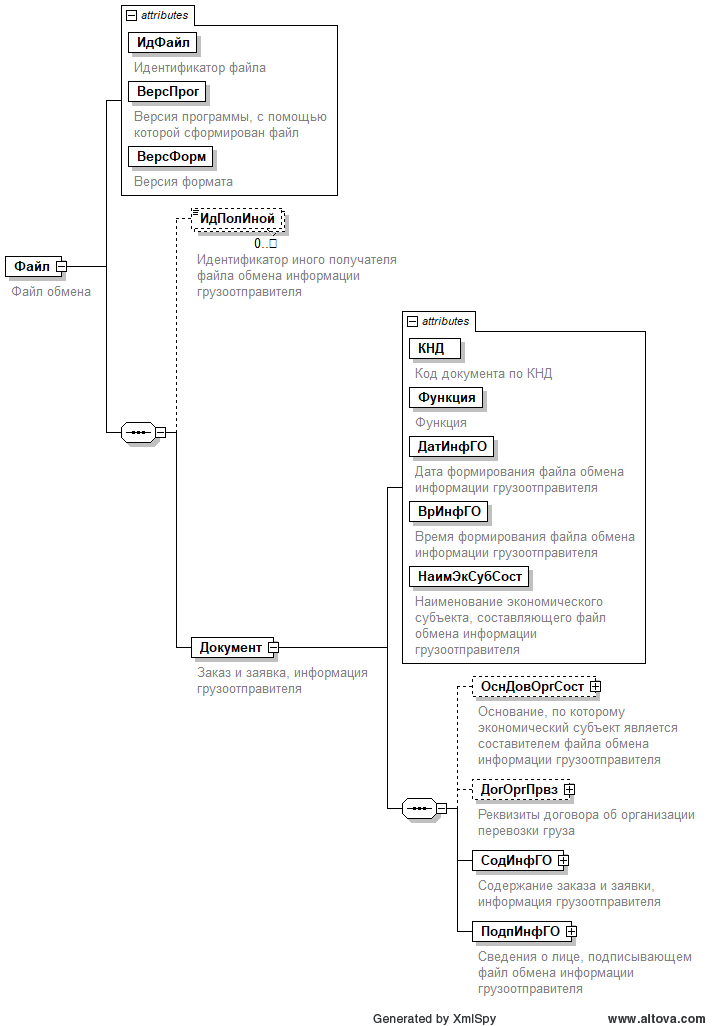 Таблица 5.1Файл обмена (Файл)Таблица 5.2Заказ и заявка, информация грузоотправителя (Документ)Таблица 5.3Содержание заказа и заявки, информация грузоотправителя (СодИнфГО)Таблица 5.4Сведения о лице (лицах), уполномоченном (ых) грузоотправителем на заполнение и подписание заказа и заявки или погрузку груза в транспортное средство, заполнение и подписание транспортной накладной или осуществление платежей по договору перевозки (СвЛицГО)Таблица 5.5Пункт подачи транспортного средства (ПунктПод)Таблица 5.6Адреса пунктов погрузки и выгрузки (АдрПункт)Таблица 5.7Сведения об организации-владельце объекта инфраструктуры пункта погрузки (ОргВладИнфр)Таблица 5.8Описание груза (ОпГруз)Таблица 5.9Пункты погрузки и выгрузки (Пункт)Таблица 5.10Параметры транспортного средства, необходимые для осуществления перевозки груза (ПарТСПрвз)Таблица 5.11Требования о соблюдении температурного режима перевозки (ТемпРеж)Таблица 5.12Требования о соблюдении режима влажности (ВлажнРеж)Таблица 5.13Сведения о лице, подписывающем информацию отправителя в электронной форме (ПодписантТип)Таблица 5.14Сведения о доверенности в машиночитаемом виде, используемой для подтверждения полномочий (СвДоверЭл)Таблица 5.15Сведения о доверенности в бумажном виде, используемой для подтверждения полномочий (СвДоверБум)Таблица 5.16Реквизиты документа (РеквДокТип)Таблица 5.17Идентифицирующие реквизиты сторон, составивших документ (ИдРекСостТип)Таблица 5.18Сведения о лице, имеющем отношение к перевозке (об участнике перевозки) (УчастникТип)Таблица 5.19Информация для участника документооборота (ИнфДляУчаст)Таблица 5.20Идентификационные сведения о лице, имеющем отношение к перевозке (об участнике перевозки) (ИдСвТип)Таблица 5.21Сведения об индивидуальном предпринимателе (СвИПТип)Таблица 5.22Сведения об организации, состоящей на учете в налоговых органах (СвЮЛУчТип)Таблица 5.23Сведения об иностранной организации (иностранном гражданине), не состоящей (ем) на учете в налоговых органах (СвИнНеУчТип)Таблица 5.24Сведения о физическом лице (СвФЛТип)Таблица 5.25Сведения об адресе (АдресПользТип)Таблица 5.26Адрес местонахождения (АдресТип)Таблица 5.27Координаты места (КоордТип)Таблица 5.28Сведения об адресе в Российской Федерации, содержащиеся в ЕГРЮЛ (АдрРФТип)Таблица 5.29Адрес по ФИАС (АдрФИАСТип)Таблица 5.30Сведения о виде (код) и наименовании адресного элемента (ВидНаимКодТип)Таблица 5.31Сведения о виде и наименовании адресного элемента (ВидНаимТип)Таблица 5.32Сведения о типе и наименовании адресного элемента (ТипНаимТип)Таблица 5.33Сведения о номере адресного элемента (НомерТип)Таблица 5.34Информация об адресе, в том числе об адресе за пределами территории Российской Федерации (АдрИнфТип)Таблица 5.35Данные документа, удостоверяющего личность иностранного гражданина (УдЛичнИГТип)Таблица 5.36Масса груза (МассаТип)Таблица 5.37Габариты груза (ГабарТип)Таблица 5.38Сведения об опасном грузе (СвОпаснГрузТип)Таблица 5.39Контактные данные (КонтактТип)Таблица 5.40Информационное поле (ИнфПолТип)Таблица 5.41Текстовая информация (ТекстИнфТип)Таблица 5.42Фамилия, имя, отчество физического лица (ФИОТип)III. ОПИСАНИЕ ФАЙЛА ОБМЕНА информации ПЕРЕВОЗЧИКА6. Имя файла обмена должно иметь следующий вид: R_Т_A_О_W_GGGGMMDD_N, где:R_Т – префикс, принимающий значение ON_ZAKZVPER;А – идентификатор участника электронного документооборота – получателя файла обмена заказа и заявки, информация перевозчика. Значение элемента представляется в виде ИдОЭДОКодПол, где:ИдОЭДО – идентификатор оператора электронного документооборота (оператор ЭДО), услугами которого пользуется получатель файла обмена – символьный трехзначный код, присваивается Федеральной налоговой службой. В значении идентификатора допускаются символы латинского алфавита A – Z, a – z, цифры 0 – 9, знаки «@», «.», «-». Значение идентификатора регистронезависимо. При направлении документа не через оператора ЭДО идентификатор оператора ЭДО принимает значение «000»;КодПол – код получателя файла обмена (грузоотправителя) – уникальный код участника электронного документооборота, присваиваемый оператором ЭДО, длина кода получателя составляет не более 43 символов. При направлении документа не через оператора ЭДО ИдПол – глобальный уникальный идентификатор (GUID), однозначно идентифицирующий участника документооборота;О – идентификатор участника электронного документооборота – отправителя файла обмена заказа и заявки, информации перевозчика. Значение элемента представляется в виде ИдОЭДОКодОтпр, где:ИдОЭДО – идентификатор оператора ЭДО, услугами которого пользуется отправитель файла обмена – символьный трехзначный код. Присваивается Федеральной налоговой службой. В значении идентификатора допускаются символы латинского алфавита A – Z, a – z, цифры 0 – 9, знаки «@», «.», «-». Значение идентификатора регистронезависимо. При направлении документа не через оператора ЭДО идентификатор оператора электронного документооборота принимает значение «000»;КодОтпр – код отправителя файла обмена (перевозчика) – уникальный код участника электронного документооборота, присваиваемый оператором ЭДО, длина кода отправителя составляет не более 43 символов. При направлении документа не через оператора ЭДО ИдОтпр – глобальный уникальный идентификатор (GUID), однозначно идентифицирующий участника документооборота;W – признак наличия идентификаторов дополнительных получателей файла обмена информации перевозчика. Может принимать следующие значения: «0» – дополнительные получатели файла обмена информации перевозчика отсутствуют, «1» – дополнительные получатели файла обмена информации перевозчика присутствуют и указаны в файле обмена информации грузоотправителя;GGGG – год формирования передаваемого файла обмена, MM – месяц, DD – день;N – 36 символьный глобально уникальный идентификатор GUID (Globally Unique IDentifier).Расширение имени файла обмена – xml. Расширение имени файла обмена может указываться строчными или прописными буквами.Параметры первой строки файла обменаПервая строка XML-файла должна иметь следующий вид:<?xml version ="1.0" encoding ="windows-1251"?>Имя файла, содержащего XML-схему файла обмена, должно иметь следующий вид:ON_ZAKZVPER_1_969_02_05_01_xx, где хх – номер версии схемы.Расширение имени файла – xsd.XML-схема файла обмена в электронной форме приводится отдельным файлом и размещается на официальном сайте Федеральной налоговой службы.Выпуск новой версии (новых версий) схемы возможен при условии ее непротиворечия требованиям данного документа (например, в части уточнения текста наименования отдельных элементов, дополнительной информации, увеличения количества знаков в формате элемента).7. Логическая модель файла обмена представлена в виде диаграммы структуры файла обмена на рисунке 2 настоящего формата. Элементами логической модели файла обмена являются элементы и атрибуты XML-файла. Перечень структурных элементов логической модели файла обмена и сведения о них приведены в таблицах 7.1 – 7.38 настоящего формата.Для каждого структурного элемента логической модели файла обмена приводятся следующие сведения:наименование элемента. Приводится полное наименование элемента. В строке таблицы могут быть описаны несколько элементов, наименования которых разделены символом «|». Такая форма записи применяется при наличии в файле обмена только одного элемента из описанных в этой строке;сокращенное наименование (код) элемента. Приводится сокращенное наименование элемента. Синтаксис сокращенного наименования должен удовлетворять спецификации XML;признак типа элемента. Может принимать следующие значения: «С» – сложный элемент логической модели (содержит вложенные элементы), «П» – простой элемент логической модели, реализованный в виде элемента XML-файла, «А» – простой элемент логической модели, реализованный в виде атрибута элемента XML-файла. Простой элемент логической модели не содержит вложенные элементы;формат элемента. Формат элемента представляется следующими условными обозначениями: Т – символьная строка; N – числовое значение (целое или дробное).Формат символьной строки указывается в виде Т(n-k) или T(=k), где: n – минимальное количество знаков, k – максимальное количество знаков, символ «-» – разделитель, символ «=» означает фиксированное количество знаков в строке. В случае, если минимальное количество знаков равно 0, формат имеет вид Т(0-k). В случае, если максимальное количество знаков не ограничено, формат имеет вид Т(n-).Формат числового значения указывается в виде N(m.k), где: m – максимальное количество знаков в числе, включая знак (для отрицательного числа), целую и дробную часть числа без разделяющей десятичной точки, k – максимальное число знаков дробной части числа. Если число знаков дробной части числа равно 0 (то есть число целое), то формат числового значения имеет вид N(m).Для простых элементов, являющихся базовыми в XML, например, элемент с типом «date», поле «Формат элемента» не заполняется. Для таких элементов в поле «Дополнительная информация» указывается тип базового элемента;признак обязательности элемента определяет обязательность наличия элемента (совокупности наименования элемента и его значения) в файле обмена. Признак обязательности элемента может принимать следующие значения: «О» – наличие элемента в файле обмена обязательно; «Н» – наличие элемента в файле обмена необязательно, то есть элемент может отсутствовать. Если элемент принимает ограниченный перечень значений (по классификатору, кодовому словарю), то признак обязательности элемента дополняется символом «К». В случае, если количество реализаций элемента может быть более одной, то признак обязательности элемента дополняется символом «М». К вышеперечисленным признакам обязательности элемента может добавляться значение «У» в случае описания в XML-схеме условий, предъявляемых к элементу в файле обмена, описанных в графе «Дополнительная информация».дополнительная информация содержит, при необходимости, требования к элементу файла обмена, не указанные ранее. Для сложных элементов указывается ссылка на таблицу, в которой описывается состав данного элемента. Для элементов, принимающих ограниченный перечень значений из классификатора (кодового словаря), указывается соответствующее наименование классификатора (кодового словаря) или приводится перечень возможных значений. Для классификатора (кодового словаря) может указываться ссылка на его местонахождение. Для элементов, использующих пользовательский тип данных, указывается наименование типового элемента. 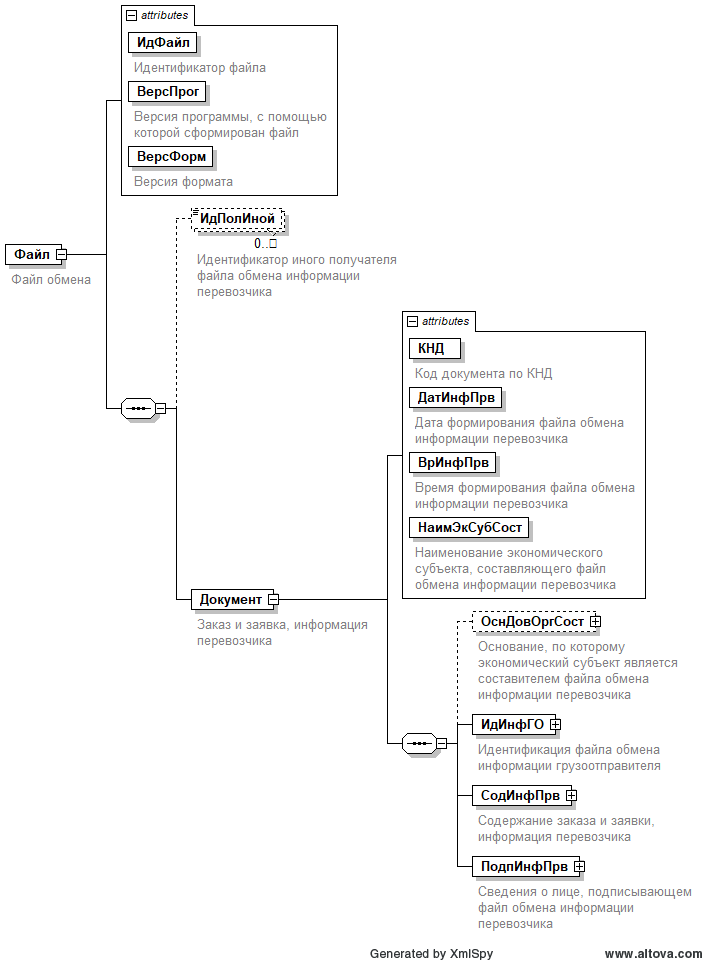 Рисунок 2. Диаграмма структуры файла обменаТаблица 7.1Файл обмена (Файл)Таблица 7.2Заказ и заявка, информация перевозчика (Документ)Таблица 7.3Идентификация файла обмена информации грузоотправителя (ИдИнфГО)Таблица 7.4Содержание заказа и заявки, информация перевозчика (СодИнфПрв)Таблица 7.5Сведение о лице, ответственном за организацию перевозки со стороны перевозчика (СвЛицОргПрвз)Таблица 7.6Сведения о водителе (СвВодит)Таблица 7.7Сведения о лице, уполномоченном перевозчиком на заполнение и подписание заказа и заявки (СвЛицПрв)Таблица 7.8Сведения о транспортном средстве (СвТС)Таблица 7.9Размер платы за перевозку и (или) порядок расчетов (РазмПлатРасчет)Таблица 7.10Сведения о лице, подписывающем информацию отправителя в электронной форме (ПодписантТип)Таблица 7.11Сведения о доверенности в машиночитаемом виде, используемой для подтверждения полномочий (СвДоверЭл)Таблица 7.12Сведения о доверенности в бумажном виде, используемой для подтверждения полномочий (СвДоверБум)Таблица 7.13Транспортное средство (ПараметрыТСТип)Таблица 7.14Параметры транспортного средства (ПарамТСТип)Таблица 7.15Реквизиты документа (РеквДокТип)Таблица 7.16Идентифицирующие реквизиты сторон, составивших документ (ИдРекСостТип)Таблица 7.17Сведения о лице, имеющем отношение к перевозке (об участнике перевозки) (УчастникТип)Таблица 7.18Информация для участника документооборота (ИнфДляУчаст)Таблица 7.19Идентификационные сведения о лице, имеющем отношение к перевозке (об участнике перевозки) (ИдСвТип)Таблица 7.20Сведения об индивидуальном предпринимателе (СвИПТип)Таблица 7.21Сведения об организации, состоящей на учете в налоговых органах (СвЮЛУчТип)Таблица 7.22Сведения об иностранной организации (иностранном гражданине), не состоящей (ем) на учете в налоговых органах (СвИнНеУчТип)Таблица 7.23Сведения о физическом лице (СвФЛТип)Таблица 7.24Данные документа, удостоверяющего личность иностранного гражданина (УдЛичнИГТип)Таблица 7.25Адрес местонахождения (АдресТип)Таблица 7.26Сведения об адресе в Российской Федерации, содержащиеся в ЕГРЮЛ (АдрРФТип)Таблица 7.27Адрес по ФИАС (АдрФИАСТип)Таблица 7.28Сведения о виде (код) и наименовании адресного элемента (ВидНаимКодТип)Таблица 7.29Сведения о виде и наименовании адресного элемента (ВидНаимТип)Таблица 7.30Сведения о типе и наименовании адресного элемента (ТипНаимТип)Таблица 7.31Сведения о номере адресного элемента (НомерТип)Таблица 7.32Сведения о специальных условиях движения (СпецУслДвижТип)Таблица 7.33Установленный маршрут движения тяжеловесного и (или) крупногабаритного транспортного средства или транспортного средства, перевозящего опасный груз (СведМршТип)Таблица 7.34Информация об адресе, в том числе об адресе за пределами территории Российской Федерации (АдрИнфТип)Таблица 7.35Контактные данные (КонтактТип)Таблица 7.36Информационное поле (ИнфПолТип)Таблица 7.37Текстовая информация (ТекстИнфТип)Таблица 7.38Фамилия, имя, отчество физического лица (ФИОТип)Приложение к приказу ФНС Россииот «13» ___02__ 2023 г. № ЕД-7-26/108@ _________Наименование элементаСокращенное наименование (код) элементаПризнак типа элементаФормат элементаПризнак обязательности элементаДополнительная информацияИдентификатор файлаИдФайлAT(1-255)ОУСодержит (повторяет) имя сформированного файла (без расширения)Версия программы, с помощью которой сформирован файлВерсПрогAT(1-40)ОВерсия форматаВерсФормAT(1-5)ОПринимает значение: 5.01  Идентификатор иного получателя файла обмена информации грузоотправителяИдПолИнойПT(4-46)НМЗначение элемента представляется в виде ИдОЭДОКодПолИной, где:ИдОЭДО – идентификатор оператора электронного оборота (оператор ЭДО) - символьный трехзначный код, присваивается Федеральной налоговой службой;КодПолИной – уникальный код иного получателя, присваиваемый оператором ЭДО иного получателя, длина кода иного получателя не более 43 символов.Обязателен, если W в имени файла обмена принимает значение «1».Заказ и заявка, информация грузоотправителяДокументСОСостав элемента представлен в таблице 5.2 Наименование элементаСокращенное наименование (код) элементаПризнак типа элементаФормат элементаПризнак обязательности элементаДополнительная информацияКод документа по КНДКНДAT(=7)ОКТиповой элемент <КНДТип>.Принимает значение: 1110361Функция	ФункцияAT(1-6)ОКПринимает значение: Заказ – применяется при отсутствии договора об организации перевозки груза   |Заявка – применяется при наличии договора об организации перевозки груза Дата формирования файла обмена информации грузоотправителяДатИнфГОAT(=10)ОТиповой элемент <ДатаТип>.Дата в формате ДД.ММ.ГГГГВремя формирования файла обмена информации грузоотправителяВрИнфГОAT(=8)ОТиповой элемент <ВремяТип>.Время в формате ЧЧ:ММ:ССНаименование экономического субъекта, составляющего файл обмена информации грузоотправителяНаимЭкСубСостAT(1-1000)ООснование, по которому экономический субъект является составителем файла обмена информации грузоотправителяОснДовОргСостСНТиповой элемент <РеквДокТип>. Состав элемента представлен в таблице 5.16.Обязателен, если составитель информации грузоотправителя не является грузоотправителем Реквизиты договора об организации перевозки грузаДогОргПрвзСНУТиповой элемент <РеквДокТип>. Состав элемента представлен в таблице 5.16.Обязателен при <Функция> = Заявка Содержание заказа и заявки, информация грузоотправителяСодИнфГОСОСостав элемента представлен в таблице 5.3 Сведения о лице, подписывающем файл обмена информации грузоотправителяПодпИнфГОСОТиповой элемент <ПодписантТип>. Состав элемента представлен в таблице 5.13 Наименование элементаСокращенное наименование (код) элементаПризнак типа элементаФормат элементаПризнак обязательности элементаДополнительная информацияУникальный идентификатор документа заказа и заявкиУИД_ЗакAT(1-36)НВыдается ГИС ЭПДСодержание операцииСодОперAT(1-255)ОСодержание действий.Указывается: «Предоставление заказа и заявки на перевозку груза автомобильным транспортом»Порядковый номер заказа и заявкиНомЗакAT(1-1000)ОПри отсутствии указывается: «Без номера»Дата заказа и заявкиДатаЗакAT(=10)ОТиповой элемент <ДатаТип>.Дата в формате ДД.ММ.ГГГГУказания, необходимые для выполнения фитосанитарных, санитарных, карантинных требований, установленных законодательством Российской ФедерацииУкНормПрвзAT(1-2000)О При отсутствии указывается «Отсутствуют»Рекомендации о предельных сроках перевозкиПредСрПрвзAT(1-1000)НЗаполняется в случае перевозки пищевых продуктовТребования о необходимости предоставления транспортного средства для перевозки пищевых продуктов, соответствующего требованиям пунктов 1.19 и 1.23 приложения № 6 технического регламента Таможенного союза «О безопасности колесных транспортных средств» (ТР ТС 018/2011), принятого Решением Комиссии Таможенного союза от 09.12.2011  № 877 «О принятии технического регламента Таможенного союза «О безопасности колесных транспортных средств» (официальный сайт Комиссии Таможенного союза http://www.tsouz.ru/, 15.12.2011). Является обязательным для Российской Федерации в соответствии с Договором о Евразийском экономическом союзе от 29.05.2014, ратифицированным Федеральным законом от 03.10.2014 № 279-ФЗ "О ратификации Договора о Евразийском экономическом союзе".  Договор вступил в силу для Российской Федерации 01.01.2015ПрвзПищПродAT(1-1000)ОПри отсутствии указывается «Отсутствуют»Иные условияИныеУслвAT(1-1000)ННаименование конечного пункта маршрутаКонПунктМршAT(1-1000)НЗаполняется в случае необходимости определения маршрута перевозки с учетом обязанности доставки порожнего контейнера или предоставленного грузоотправителем перевозчику оборудования для крепления грузаНаименование промежуточного пункта маршрутаПромПунктМршПT(1-1000)НМЗаполняется в случае необходимости определения маршрута перевозки, обязанности доставки порожнего контейнера или предоставленного грузоотправителем перевозчику оборудования для крепления грузаСведения о грузоотправителеСвГОСОТиповой элемент <УчастникТип>. Состав элемента представлен в таблице 5.18 Сведения о перевозчикеСвПрвСОТиповой элемент <УчастникТип>. Состав элемента представлен в таблице 5.18 Сведения о лице (лицах), уполномоченном (ых) грузоотправителем на заполнение и подписание заказа и заявки или погрузку груза в транспортное средство, заполнение и подписание транспортной накладной или осуществление платежей по договору перевозкиСвЛицГОСНМСостав элемента представлен в таблице 5.4 Пункт подачи транспортного средстваПунктПодСОСостав элемента представлен в таблице 5.5 Адреса пунктов погрузки и выгрузкиАдрПунктСОМСостав элемента представлен в таблице 5.6 Описание грузаОпГрузСОМСостав элемента представлен в таблице 5.8 Параметры транспортного средства, необходимые для осуществления перевозки грузаПарТСПрвзСОСостав элемента представлен в таблице 5.10 Требования о соблюдении температурного режима перевозкиТемпРежСНСостав элемента представлен в таблице 5.11 Требования о соблюдении режима влажностиВлажнРежСНСостав элемента представлен в таблице 5.12 Информационное полеИнфПолСНМТиповой элемент <ИнфПолТип>. Состав элемента представлен в таблице 5.40 Наименование элементаСокращенное наименование (код) элементаПризнак типа элементаФормат элементаПризнак обязательности элементаДополнительная информацияПолномочия действовать в интересах грузоотправителяПолнAT(=1)ОКПринимает значение:1 – заполнение и подписание заказа и заявки   |2 – погрузка груза в транспортное средство, заполнение и подписание транспортной накладной   |3 – осуществление платежей по договору перевозкиРеквизиты документа, подтверждающего соответствующие указанные полномочияРеквДокПолнСОТиповой элемент <РеквДокТип>. Состав элемента представлен в таблице 5.16 Реквизиты уполномоченного лицаРеквЛицГОСОТиповой элемент <УчастникТип>. Состав элемента представлен в таблице 5.18 Наименование элементаСокращенное наименование (код) элементаПризнак типа элементаФормат элементаПризнак обязательности элементаДополнительная информацияДата и время подачи транспортного средстваДатВрПодAT(=25)ОТиповой элемент <ДатаВремяВЗТип>.Дата и время в формате ДД.ММ.ГГГГТЧЧ:ММ:СС±ЧЧ:ММ, гдеТ – разделитель даты и времени;±ЧЧ:ММ  – разница с UTC в часах, минутахПрименение координации точного времени (UTC) в типовом элементе ДатаВремяВЗТипНалКоорТочВрПодAT(=1)ОКПринимает значение:0 – UTC не указан   |1 – UTC указанПредельно допустимое время подачи транспортного средства под погрузку/выгрузкуПредВрПодAT(=14)НТиповой элемент <ВремяВЗТип>.Время в формате ЧЧ:ММ:СС±ЧЧ:ММ, где±ЧЧ:ММ  – разница с UTC в часах, минутахПрименение координации точного времени (UTC) в типовом элементе ВремяВЗТипНалКоорТочПредВрПодAT(=1)НКУПринимает значение:0 – UTC не указан |1 – UTC указан.Обязателен при наличии <ПредВрПод>Адрес пункта подачи транспортного средстваАдрПунктПодСОТиповой элемент <АдресПользТип>. Состав элемента представлен в таблице 5.25 Наименование элементаСокращенное наименование (код) элементаПризнак типа элементаФормат элементаПризнак обязательности элементаДополнительная информацияОперацияОперAT(1-8)ОКПринимает значение: Погрузка   |ВыгрузкаПорядковый номер пунктаПорНомПунктAN(3)НУказывается порядковый номер пункта в пути следования транспортного средстваДата и время погрузки/выгрузкиДатВрОперAT(=25)НУТиповой элемент <ДатаВремяВЗТип>.Дата и время в формате ДД.ММ.ГГГГТЧЧ:ММ:СС±ЧЧ:ММ, гдеТ – разделитель даты и времени;±ЧЧ:ММ  – разница с UTC в часах, минутах.Обязателен при наличии <ПредВрОпер>Применение координации точного времени (UTC) в типовом элементе ДатаВремяВЗТипНалКоорТочВрОперAT(=1)НКУПринимает значение:0 – UTC не указан |1 – UTC указан.Обязателен при наличии <ДатВрОпер>Предельно допустимое время погрузки/выгрузкиПредВрОперAT(=14)НТиповой элемент <ВремяВЗТип>.Время в формате ЧЧ:ММ:СС±ЧЧ:ММ, где±ЧЧ:ММ  – разница с UTC в часах, минутах.Применение координации точного времени (UTC) в типовом элементе ВремяВЗТипНалКоорТочПредВрОперAT(=1)НКУПринимает значение:0 – UTC не указан |1 – UTC указан.Обязателен при наличии <ПредВрОпер>Адрес пункта погрузки/выгрузкиАдресПунктСОТиповой элемент <АдресПользТип>. Состав элемента представлен в таблице 5.25 Сведения об организации-владельце объекта инфраструктуры пункта погрузкиОргВладИнфрСНУСостав элемента представлен в таблице 5.7.Обязателен при <Опер>=Погрузка. Не формируется при <Опер>=ВыгрузкаНаименование элементаСокращенное наименование (код) элементаПризнак типа элементаФормат элементаПризнак обязательности элементаДополнительная информацияНаименование организации-владельца объекта инфраструктуры пункта погрузкиНаимВладИнфрAT(1-1000)ОИНН организации-владельца объекта инфраструктуры пункта погрузкиИННВладИнфрAT(10-12)ОНаименование элементаСокращенное наименование (код) элементаПризнак типа элементаФормат элементаПризнак обязательности элементаДополнительная информацияОтгрузочное наименование грузаНаимГрузAT(1-2000)ОДля опасных грузов указывается в соответствии с Европейским соглашением о международной дорожной перевозке опасных грузов (ДОПОГ/ADR), заключенным в г. Женеве 30.09.1957 (Россия присоединилась к Соглашению постановлением Правительства Российской Федерации от 03.02.1994 № 76, Собрание актов Президента и Правительства Российской Федерации, 1994, № 7, ст. 508) (далее – Соглашение о международной дорожной перевозке опасных грузов (ДОПОГ)).В случае погрузки груза на транспортное средство путем погрузки груженого или порожнего контейнера указывается наименование груза «Контейнер»Состояние грузаСостГрузAT(1-1000)ОВиды тарыВидТарAT(=2)ОКТиповой элемент <ОКВГУМТип>.Принимает значение в соответствии с классификатором видов груза, упаковки и упаковочных материалов, утвержденнымрешением Комиссии Таможенного союза от 20.09.2010 № 378 «О классификаторах, используемых для заполнения таможенных документов» (официальный сайт Евразийского экономического союза http://www.eaeunion.org/, 19.06.2020, вступило в силу 01.01.2011) с изменениями, внесенными Решением Коллегии Евразийской экономической комиссии от 12.09.2017 № 116 (официальный сайт Евразийского экономического союза http://eaeunion.org/, 13.09.2017, вступило в силу  13.10.2017) или «00» при отсутствии тарыДругая необходимая информация о грузеДрОГрузAT(1-1000)НКоличество грузовых местКолГрМестAN(4)ОДля насыпных и наливных грузов принимает значение: 1Метод определения массы грузовых местМетОпрМассAT(=2)ОКПринимает значение:01 – Взвешивание по общей массе (определение разницы между массой транспортного средства после погрузки и перед погрузкой по общей массе)   |02 – Взвешивание поосно   |03 – Расчетная масса груза (расчет на основании данных геометрического обмера согласно загружаемому грузу и (или) технической документации на него и (или) данным измерительных приборов, имеющих регистрацию как средство измерения и прошедших соответствующую периодическую поверкуОбъем грузовых мест, в кубических метрахОбъемAN(5.2)ОВозможность распределения груза по длине грузовой платформыРаспрГрAT(=1)ОКПринимает значение:0 – груз может быть распределен по длине грузовой платформы   |1 – отсутствует возможность распределения груза по длине грузовой платформыДелимость грузаДелГрAT(=1)ОКПринимает значение:0 – неделимый груз   |1 – делимый грузИнформация об участии водителя в погрузке груза в контейнерУчВодПогрГрAT(=1)НКПринимает значение:0 – водитель принимает участие в погрузке груза в контейнер   |1 – водитель не принимает участие в погрузке груза в контейнер.Заполняется в случае перевозки груза в контейнереИнформация о приеме гружёного контейнераПрГрКонтAT(=1)НКПринимает значение:0 – прием к перевозке гружёного контейнера   |1 – подача порожнего контейнера грузоотправителю.Заполняется в случае перевозки груза в контейнереМасса грузовых мест, в килограммахМасГрузСОТиповой элемент <МассаТип>. Состав элемента представлен в таблице 5.36 Размеры грузовых мест (высота, ширина и длина), в метрахРазмерГрМестСОТиповой элемент <ГабарТип>. Состав элемента представлен в таблице 5.37 Информация по каждому опасному веществу, материалу или изделиюИнфОпаснСНТиповой элемент <СвОпаснГрузТип>. Состав элемента представлен в таблице 5.38.Заполняется в случае перевозки опасного груза в соответствии с пунктом 5.4.1 приложения А к Соглашению о международной дорожной перевозке опасных грузов от 30 сентября 1957 г. (ДОПОГ)  Сведения о заказчике услуг по организации перевозки грузаЗакУслСНТиповой элемент <УчастникТип>. Состав элемента представлен в таблице 5.18 Реквизиты договора на выполнение услуг по организации перевозки грузаДогУслПрвзСНУТиповой элемент <РеквДокТип>. Состав элемента представлен в таблице 5.16.Обязателен при наличии <ЗакУсл>Пункты погрузки и выгрузкиПунктСНМСостав элемента представлен в таблице 5.9 Информационное полеИнфПолСНМТиповой элемент <ИнфПолТип>. Состав элемента представлен в таблице 5.40 Наименование элементаСокращенное наименование (код) элементаПризнак типа элементаФормат элементаПризнак обязательности элементаДополнительная информацияПункт погрузкиПогрAN(3)ОУказывается порядковый номер пункта в пути следования из таблицы 5.6Пункт выгрузкиВыгрAN(3)ОУказывается порядковый номер пункта в пути следования из таблицы 5.6Количество грузовых местКолГрМестAN(4)ОДля насыпных и наливных грузов принимает значение: 1Наименование элементаСокращенное наименование (код) элементаПризнак типа элементаФормат элементаПризнак обязательности элементаДополнительная информацияТипТипAT(1-1000)ОГрузоподъемность, в тоннахГрузоподAN(5.2)ОВместимость, в кубических метрахВместимAN(5.2)ОТип погрузкиТипПогрAT(1-1000)НТип кузоваТипКузAT(1-1000)НДругие необходимые параметрыДрПарамAT(1-1000)ННаименование элементаСокращенное наименование (код) элементаПризнак типа элементаФормат элементаПризнак обязательности элементаДополнительная информацияНижний предел температуры, градусов Цельсия (от)ТемпНеНижеAN(6.2)НУ Обязателен при отсутствии <ТемпНеВыше>Верхний предел температуры, градусов Цельсия (до)ТемпНеВышеAN(6.2)НУ Обязателен при отсутствии <ТемпНеНиже>Наименование элементаСокращенное наименование (код) элементаПризнак типа элементаФормат элементаПризнак обязательности элементаДополнительная информацияНижний предел влажности, процент (от)ВлажнНеНижеAN(5.2)НУ Обязателен при отсутствии <ВлажнНеВыше>Верхний предел влажности, процент (до)ВлажнНеВышеAN(5.2)НУ Обязателен при отсутствии <ВлажнНеНиже>Наименование элементаСокращенное наименование (код) элементаПризнак типа элементаФормат элементаПризнак обязательности элементаДополнительная информацияДолжностьДолжнAT(1-255)ОТип подписиТипПодписAT(=1)НКПринимает значение:1 – усиленная квалифицированная электронная подпись   |2 – простая электронная подпись   |3 – усиленная неквалифицированная электронная подписьЗначения «2» и «3» применяются, если иное не предусмотрено законодательством Российской ФедерацииСпособ подтверждения полномочий на подписание документаСпосПодтПолномAT(=1)ОКПринимает значение;1 – в соответствии с данными, содержащимися в электронной подписи   |2 – в соответствии с электронной доверенностью в машиночитаемой форме, представленной посредством ее включения в пакет электронных документов   |3 – в соответствии с электронной доверенностью в машиночитаемой форме, хранение которой осуществляется в информационной системе, при этом сведения о них указаны в электронном документе   |4 – в соответствии с электронной доверенностью в машиночитаемой форме, хранение которой осуществляется в информационной системе, при этом сведения о них передаются способом, отличным от указания в электронном документе   |5 – в соответствии с доверенностью в форме документа на бумажном носителе   |6 – любое иноеДополнительные сведенияДопСведПодпAT(1-255)НДополнительные сведения о подписантеФамилия, имя, отчество (при наличии)ФИОСОТиповой элемент <ФИОТип>. Состав элемента представлен в таблице 5.42.Информация о фамилии, имени, отчестве (при наличии) должна соответствовать фамилии, имени, отчеству (при наличии) владельца сертификата ключа проверки электронной подписи лица, подписывающего файл обмена в электронной форме Сведения о доверенности в машиночитаемом виде, используемой для подтверждения полномочийСвДоверЭлСНМУСостав элемента представлен в таблице 5.14.Элемент обязателен и формируется только при <СпосПодтПолном>=3Сведения о доверенности в бумажном виде, используемой для подтверждения полномочийСвДоверБумСНМУСостав элемента представлен в таблице 5.15. Элемент обязателен и формируется только при <СпосПодтПолном>=5Наименование элементаСокращенное наименование (код) элементаПризнак типа элементаФормат элементаПризнак обязательности элементаДополнительная информацияНомер доверенностиНомДоверAT(=36)ОУникальный идентификатор доверенности в виде 36-разрядного GUID из имени файла (единый регистрационный номер доверенности)Дата совершения доверенностиДатаДоверAT(=10)ОТиповой элемент <ДатаТип>.Дата в формате ДД.ММ.ГГГГВнутренний регистрационный номер доверенностиВнНомДоверAT(1-50)НДата внутренней регистрации доверенностиДатаВнРегДоверAT(=10)НТиповой элемент <ДатаТип>.Дата в формате ДД.ММ.ГГГГИдентифицирующая информация об информационной системе, в которой осуществляется хранение доверенности, необходимая для запроса информации из такой информационной системыИдСистХранAT(1-500)ОНаименование элементаСокращенное наименование (код) элементаПризнак типа элементаФормат элементаПризнак обязательности элементаДополнительная информацияДата совершения доверенностиДатаДоверAT(=10)ОТиповой элемент <ДатаТип>.Дата в формате ДД.ММ.ГГГГВнутренний регистрационный номер доверенностиВнНомДоверAT(1-50)ОПри отсутствии номера принимает значение: без номера (б/н)Сведения, идентифицирующие доверителяСвИдДоверAT(1-1000)НФамилия, имя, отчество (при наличии) лица, подписавшего доверенностьФИОСНТиповой элемент <ФИОТип>. Состав элемента представлен в таблице 5.42 Наименование элементаСокращенное наименование (код) элементаПризнак типа элементаФормат элементаПризнак обязательности элементаДополнительная информацияНаименование документаНаимДокAT(1-255)НУОбязателен, если не указан <ИдДок>Номер документаНомерДокAT(1-255)НУ Обязателен, если не указан <ИдДок>.При отсутствии указывается: «Без номера»Дата документаДатаДокAT(=10)НУТиповой элемент <ДатаТип>.Дата в формате ДД.ММ.ГГГГ.Обязателен, если не указан <ИдДок>Идентификатор файла документа (в том числе регистрационный номер, если документ / сведения о таком документе содержатся в государственных информационных системах)ИдДокAT(1-255)НУОбязателен, если не указаны <НаимДок>, <НомерДок>, <ДатаДок>Дополнительные сведенияДопСведДокAT(1-2000)НИдентифицирующие реквизиты сторон, составивших документИдРекСостСОМТиповой элемент <ИдРекСостТип>. Состав элемента представлен в таблице 5.17.Заполняется в отношении каждого из участников события (сделки), оформленного документом с указанными в <НаимДок>, <НомерДок> и <ДатаДок> наименованием, порядковым номером и датой (или с указанным в <ИдДок> идентификатором)Наименование элементаСокращенное наименование (код) элементаПризнак типа элементаФормат элементаПризнак обязательности элементаДополнительная информацияИНН организации, состоящей на учете в налоговом органе   |ИННЮЛПT(=10)ОТиповой элемент <ИННЮЛТип> ИНН физического лица, в том числе индивидуального предпринимателя   |ИННФЛПT(=12)ОТиповой элемент <ИННФЛТип> Данные иностранной организации (иностранного гражданина), не состоящей (его) на учете в налоговых органах   |ДаннИноСОТиповой элемент <СвИнНеУчТип>. Состав элемента представлен в таблице 5.23 Краткое наименование органа исполнительной власти (специализированной уполномоченной организации), выдавшего документНаимОИВПT(1-255)ОНаименование элементаСокращенное наименование (код) элементаПризнак типа элементаФормат элементаПризнак обязательности элементаДополнительная информацияИнформация для участника документооборотаИнфДляУчастСНМСостав элемента представлен в таблице 5.19.Дополнительная информация, позволяющая в автоматизированном режиме определять необходимый для конкретного случая порядок использования данных файла обмена информации грузоотправителя у перевозчика и (или) других получателей данного файла обменаИдентификационные сведения о лице, имеющем отношение к перевозке (об участнике перевозки)ИдСвСОТиповой элемент <ИдСвТип>. Состав элемента представлен в таблице 5.20 Сведения об адресе АдресСНТиповой элемент <АдресТип>. Состав элемента представлен в таблице 5.26.Заполняется в отношении сведений о юридическом лице Контактные данныеКонтСОТиповой элемент <КонтактТип>. Состав элемента представлен в таблице 5.39 Наименование элементаСокращенное наименование (код) элементаПризнак типа элементаФормат элементаПризнак обязательности элементаДополнительная информацияИНН участникаИННУчастAT(10-12)ОИнформация для участникаИнфУчастAT(1-255)ОНаименование элементаСокращенное наименование (код) элементаПризнак типа элементаФормат элементаПризнак обязательности элементаДополнительная информацияСведения об индивидуальном предпринимателе   |СвИПСОТиповой элемент <СвИПТип>. Состав элемента представлен в таблице 5.21 Сведения об организации, состоящей на учете в налоговых органах   |СвЮЛУчСОТиповой элемент <СвЮЛУчТип>. Состав элемента представлен в таблице 5.22 Сведения об иностранной организации (иностранном гражданине), не состоящей (ем) на учете в налоговых органах   |СвИнНеУчСОТиповой элемент <СвИнНеУчТип>. Состав элемента представлен в таблице 5.23.В таблице 5.23 элемент <Наим> обязателен.В отношении перевозчика не формируется Сведения о физическом лицеСвФЛУчастСОТиповой элемент <СвФЛТип>. Состав элемента представлен в таблице 5.24.В отношении перевозчика не формируется, если не предусмотрено законодательством Российской Федерации в области автомобильного городского пассажирского транспортаНаименование элементаСокращенное наименование (код) элементаПризнак типа элементаФормат элементаПризнак обязательности элементаДополнительная информацияИННИННФЛAT(=12)ОТиповой элемент <ИННФЛТип> Основной государственный регистрационный номер индивидуального предпринимателяОГРНИПAT(=15)НТиповой элемент <ОГРНИПТип> Иные сведения, идентифицирующие физическое лицоИныеСведAT(1-255)НФамилия, имя, отчество (при наличии)ФИОСОТиповой элемент <ФИОТип>. Состав элемента представлен в таблице 5.42 Наименование элементаСокращенное наименование (код) элементаПризнак типа элементаФормат элементаПризнак обязательности элементаДополнительная информацияНаименование полноеНаимОргAT(1-1000)ОИННИННЮЛAT(=10)ОТиповой элемент <ИННЮЛТип> КППКППAT(=9)НТиповой элемент <КППТип> Наименование элементаСокращенное наименование (код) элементаПризнак типа элементаФормат элементаПризнак обязательности элементаДополнительная информацияИдентификация статусаИдСтатAT(1-25)ОКПринимает значение: ИО – иностранная организация   |ИГ – иностранный гражданинСтранаСтранAT(1-255)НУОбязателен для <ИдСтат>=ИОНаименование иностранной организации полное/Фамилия, имя, отчество (при наличии) иностранного гражданинаНаимAT(1-1000)НУОбязателен для <ИдСтат>=ИГИдентификатор иностранной организации (иностранного гражданина)ИдентифAT(1-255)НУОбязателен для <ИдСтат>=ИО ипри отсутствии <Наим> и <ИныеСвед>Иные сведения, идентифицирующие иностранную организацию (иностранного гражданина)ИныеСведAT(1-255)НУ Обязателен для <ИдСтат>=ИО ипри отсутствии <Идентиф> и <Наим>Данные документа, удостоверяющего личность иностранного гражданинаУдЛичнИГСНУТиповой элемент <УдЛичнИГТип>. Состав элемента представлен в таблице 5.35.Обязателен для <ИдСтат>=ИГНаименование элементаСокращенное наименование (код) элементаПризнак типа элементаФормат элементаПризнак обязательности элементаДополнительная информацияИНН физического лицаИННФЛAT(=12)ОТиповой элемент <ИННФЛТип> Иные сведения, идентифицирующие физическое лицоИныеСведAT(1-255)НФамилия, имя, отчество (при наличии)ФИОСОТиповой элемент <ФИОТип>. Состав элемента представлен в таблице 5.42 Наименование элементаСокращенное наименование (код) элементаПризнак типа элементаФормат элементаПризнак обязательности элементаДополнительная информацияКомментарии к адресуАдрКомментAT(1-2000)НГлобальный номер места нахождения (GLN места)ГЛНПT(=13)НПозволяет определить расположение юридических лиц, их функциональных подразделений и физических объектов – складов, магазинов, производственных помещений, транспортных единицКоординаты местаКоордСНТиповой элемент <КоордТип>. Состав элемента представлен в таблице 5.27 Сведения об адресе местонахожденияАдресСОТиповой элемент <АдресТип>. Состав элемента представлен в таблице 5.26 Наименование элементаСокращенное наименование (код) элементаПризнак типа элементаФормат элементаПризнак обязательности элементаДополнительная информацияАдрес, указанный в Едином государственном реестре юридических лиц/почтовый адрес/адрес места жительства индивидуального предпринимателя (реквизиты адреса на территории Российской Федерации)   |АдрРФСОТиповой элемент <АдрРФТип>. Состав элемента представлен в таблице 5.28 Адрес по ФИАС, указанный в Едином государственном реестре юридических лиц/почтовый адрес/адрес места жительства индивидуального предпринимателя (реквизиты адреса на территории Российской Федерации)   |АдрФИАССОТиповой элемент <АдрФИАСТип>. Состав элемента представлен в таблице 5.29 Адрес, указанный в Едином государственном реестре юридических лиц/почтовый адрес/адрес места жительства индивидуального предпринимателя (информация об адресе, в том числе об адресе за пределами территории Российской Федерации)АдрИнфСОТиповой элемент <АдрИнфТип>. Состав элемента представлен в таблице 5.34 Наименование элементаСокращенное наименование (код) элементаПризнак типа элементаФормат элементаПризнак обязательности элементаДополнительная информацияШирота ШиротаAT(15-17)ОШирота в формате: <ХХ.УУУУУУУУУУУУУ> во всемирной системе геоцентрических координат WGS 84, где:ХХ – градусы в диапазоне от -90 до 90 УУУУУУУУУУУУУ – минуты и секунды, представленные как десятичные доли с точностью до 13 знаковДолготаДолготаAT(15-18)ОДолгота в формате: <ХXХ.УУУУУУУУУУУУУ> во всемирной системе геоцентрических координат WGS 84, где:ХXХ – градусы в диапазоне от -180 до 180 УУУУУУУУУУУУУ – минуты и секунды, представленные как десятичные доли с точностью до 13 знаковНаименование элементаСокращенное наименование (код) элементаПризнак типа элементаФормат элементаПризнак обязательности элементаДополнительная информацияПочтовый индексИндексAT(=6)ОКод субъекта Российской ФедерацииКодРегионAT(=2)ОКТиповой элемент <ССРФТип>.Принимает значение в соответствии со справочником «Коды субъектов Российской Федерации и иных территорий Российской Федерации»РайонРайонAT(1-255)НГородГородAT(1-255)ННаселенный пунктНаселПунктAT(1-255)НУлицаУлицаAT(1-255)НДомДомAT(1-20)НКорпусКорпусAT(1-20)НКвартираКвартAT(1-20)НИные сведения об адресе в Российской ФедерацииИныеСведAT(1-1000)ННаименование элементаСокращенное наименование (код) элементаПризнак типа элементаФормат элементаПризнак обязательности элементаДополнительная информацияУникальный идентификационный номерИдНомAT(1-36)НЭлемент применяется только при представлении документа в электронной формеПочтовый индексИндексAT(=6)НСубъект Российской Федерации (код)РегионПT(=2)ОКТиповой элемент <CCРФТип>.Принимает значение в соответствии со справочником «Коды субъектов Российской Федерации и иных территорий Российской Федерации»Муниципальный район/городской округ/внутригородская территория города федерального значения/муниципальный округ/федеральная территорияМуниципРайонСНУТиповой элемент <ВидНаимКодТип>. Состав элемента представлен в таблице 5.30.Элемент обязателен, если значение элемента <Регион> не равно 99Городское поселение/сельское поселение/межселенная территория в составе муниципального района/внутригородской район городского округаГородСелПоселенСНТиповой элемент <ВидНаимКодТип>. Состав элемента представлен в таблице 5.30 Населенный пункт (город, деревня, село и прочее)НаселенПунктСНТиповой элемент <ВидНаимТип>. Состав элемента представлен в таблице 5.31 Элемент планировочной структурыЭлПланСтруктурСНТиповой элемент <ТипНаимТип>. Состав элемента представлен в таблице 5.32 Элемент улично-дорожной сетиЭлУлДорСетиСНТиповой элемент <ТипНаимТип>. Состав элемента представлен в таблице 5.32 Земельный участок (номер)ЗемелУчастокПT(1-50)НЗдание/сооружение/объект незавершенного строительстваЗданиеСНМТиповой элемент <НомерТип>. Состав элемента представлен в таблице 5.33 Помещение в пределах здания, сооружения/машино-местоПомещЗданияСНТиповой элемент <НомерТип>. Состав элемента представлен в таблице 5.33 Помещение в пределах квартирыПомещКвартирыСНТиповой элемент <НомерТип>. Состав элемента представлен в таблице 5.33 Наименование элементаСокращенное наименование (код) элементаПризнак типа элементаФормат элементаПризнак обязательности элементаДополнительная информацияВид (код) элементаВидКодAT(=1)ОКПринимает значения:для элемента <МуниципРайон>1 – муниципальный район   |2 – городской округ   |3 – внутригородская территория города федерального значения   |4 – муниципальный округ   |5 – федеральная территориядля элемента <ГородСелПоселен>1 – городское поселение   |2 – сельское поселение   |3 – межселенная территория в составе муниципального района   |4 – внутригородской район городского округаНаименование элементаНаимAT(1-255)ОНаименование элементаСокращенное наименование (код) элементаПризнак типа элементаФормат элементаПризнак обязательности элементаДополнительная информацияВид элементаВидAT(1-50)ОНаименование элементаНаимAT(1-255)ОНаименование элементаСокращенное наименование (код) элементаПризнак типа элементаФормат элементаПризнак обязательности элементаДополнительная информацияТип элементаТипAT(1-50)ОНаименование элементаНаимAT(1-255)ОНаименование элементаСокращенное наименование (код) элементаПризнак типа элементаФормат элементаПризнак обязательности элементаДополнительная информацияТип элементаТипAT(1-50)ОНомер элементаНомерAT(1-255)ОНаименование элементаСокращенное наименование (код) элементаПризнак типа элементаФормат элементаПризнак обязательности элементаДополнительная информацияКод страныКодСтрAT(=3)ОКТиповой элемент <ОКСМТип>.Принимает значение в соответствии с Общероссийским классификатором стран мира (ОКСМ)АдресАдрТекстAT(1-1000)ОНаименование элементаСокращенное наименование (код) элементаПризнак типа элементаФормат элементаПризнак обязательности элементаДополнительная информацияВид документаВидДокAT(1-1000)ОНомер документаНомДокAT(1-100)ОДата выдачи документаДатаДокAT(=10)ОТиповой элемент <ДатаТип>.Дата в формате ДД.ММ.ГГГГНаименование элементаСокращенное наименование (код) элементаПризнак типа элементаФормат элементаПризнак обязательности элементаДополнительная информацияМасса нетто груза в килограммахМасНетЗначAN(17.3)НМасса брутто груза в килограммахМасБрутЗначAN(17.3)ОКоличество паллетКолПаллAN(4)НМасса тары в килограммахМасТарAN(17.3)НЗаполняется при перевозке наливных или насыпных грузовНаименование элементаСокращенное наименование (код) элементаПризнак типа элементаФормат элементаПризнак обязательности элементаДополнительная информацияВысота, в метрахВысЗначAN(5.3)ОДлина, в метрахДлЗначAN(5.3)ОШирина, в метрахШирЗначAN(5.3)ОНаименование элементаСокращенное наименование (код) элементаПризнак типа элементаФормат элементаПризнак обязательности элементаДополнительная информацияНомер ООННомООНAT(1-50)ООбязательно указывается значение в формате «UN XXXX», где:«UN » – неизменяемое значение,ХХХХ – идентификационный номер по списку опасных веществ по номерам ООН в соответствии с подпунктом 3.2.1 (таблица А) главы 3.2 части 3 приложения А Соглашения о международной дорожной перевозке опасных грузов (ДОПОГ) колонка 1 «№ ООН»Надлежащее отгрузочное наименованиеНадОтгНаимAT(1-2000)ОВ качестве надлежащего отгрузочного наименования обязательно указывается наименование опасного груза, которое соответствует номеру ООН в соответствии с подпунктом 3.1.2 главы 3.1 части 3 приложения А Соглашения о международной дорожной перевозке опасных грузов (ДОПОГ) (Колонка 2 «Наименование и написание»)Техническое наименованиеТехНаимAT(1-2000)НУказывается техническое наименование, определенное в соответствии с подпунктом 3.2.1 (таблица А) главы 3.2 части 3 приложения А (Колонка 2 «Наименование и написание») и пункта 3.1.2 главы 3.1 приложения А Соглашения о международной дорожной перевозке опасных грузов (ДОПОГ)ОписаниеОписаниеAT(1-1000)НСодержит описание, уточняющее сферу охвата соответствующей позиции в тех случаях, когда классификация, условия перевозки и (или) химическая совместимость вещества могут варьироваться в соответствии с подпунктом 3.2.1 (таблица А) главы 3.2 части 3 приложения А (Колонка 2 «Наименование и описание») и пункта 3.1.2 главы 3.1 части 3 приложения А Соглашения о международной дорожной перевозке опасных грузов (ДОПОГ)КлассКласAT(1-3)ОКОбязательно указывается значение класса опасности грузов в соответствии с подпунктом 3.2.1 (таблица А) главы 3.2 части 3 приложения А (Колонка 3a «Класс») и главы 2.2 части 2 приложения А Соглашения о международной дорожной перевозке опасных грузов (ДОПОГ)Классификационный кодКласКодAT(1-50)ОКОбязательно указывается значение классификационного кода опасных грузов в соответствии с подпунктом 3.2.1 (таблица А) главы 3.2 части 3 приложения А (Колонка 3b «Классификационный код») и главы 2.2 части 2 приложения А Соглашения о международной дорожной перевозке опасных грузов (ДОПОГ) если значение классификационного кода в справочнике определено. В случае если значение классификационного кода в справочнике отсутствует, должно быть указано значение «-»Группа упаковкиГрУпAT(1-50)ОКОбязательно указывается значение группы упаковки в соответствии с подпунктом 3.2.1 (таблица А) главы 3.2 части 3 приложения А (Колонка 4 «Группа упаковки») и подпункта 2.1.1.3 пункта 2.1.1 главы 2.1 части 2 приложения А Соглашения о международной дорожной перевозке опасных грузов (ДОПОГ) если значение группы в справочнике определено. В случае если значение группы упаковки в справочнике отсутствует, должно быть указано значение «-»Знак опасностиЗнОпAT(1-50)ОКОбязательно указывается значение знака опасности в соответствии с подпунктом 3.2.1 (таблица А) главы 3.2 части 3 приложения А (Колонка 5 «Знак опасности») и подпункта 5.2.2 пункта 5.2.2 главы 5.2 части 5 приложения А Соглашения о международной дорожной перевозке опасных грузов (ДОПОГ)Код ограничения проезда через туннелиКодОгрЧерТунAT(1-50)ОКОбязательно указывается значение кода ограничения проезда через туннели в соответствии с подпунктом 3.2.1 (таблица А) главы 3.2 части 3 приложения А (Колонка 15 «Трансп. Категория (Код ограничения проезда через туннели)») и главы 8.6 части 8 приложения B Соглашения о международной дорожной перевозке опасных грузов (ДОПОГ). В случае если значение в справочнике отсутствует, должно быть указано значение «-»Название или символ каждого радионуклидаНазРадионукAT(1-1000)НДополнительные положения для класса 7.В соответствии с подпунктом 5.4.1.2.5.1 (а) подпункта 5.4.1.2 пункта 5.4.1 главы 5.4 части 5 приложения A Соглашения о международной дорожной перевозке опасных грузов (ДОПОГ) обязательно указывается название или символ каждого радионуклида или, в случае смесей радионуклидов, соответствующее общее описание или перечень радионуклидов, в отношении которых действуют наибольшие ограниченияОписание физической и химической формыОписФизХимФормAT(1-1000)НДополнительные положения для класса 7.В соответствии с подпунктом 5.4.1.2.5.1 (b) подпункта 5.4.1.2 пункта 5.4.1 главы 5.4 части 5 приложения A Соглашения о международной дорожной перевозке опасных грузов (ДОПОГ)обязательно указывается описание физической и химической формы материала или запись о том, что данный материал представляет собой радиоактивный материал особого вида или радиоактивный материал с низкой способностью к рассеянию. Для химической формы допустимо общее химическое описание в отношении радиоактивных материалов с дополнительной опасностью (см. подпункт (с) специального положения 172 главы 3.3 части 3 приложения А Соглашения о международной дорожной перевозке опасных грузов (ДОПОГ))Максимальная активность радиоактивного содержимого во время перевозки, выраженная в беккерелях (Бк), или масса делящегося материала, выраженная в граммах (г) или соответствующих кратных грамму единицахМаксАктAT(1-1000)НДополнительные положения для класса 7.В соответствии с подпунктом 5.4.1.2.5.1 (с) подпункта 5.4.1.2 пункта 5.4.1 главы 5.4 части 5 приложения A Соглашения о международной дорожной перевозке опасных грузов (ДОПОГ) обязательно указывается максимальная активность радиоактивного содержимого во время перевозки, выраженная в беккерелях (Бк) с соответствующим обозначением приставки СИ (см. подпункт 1.2.2.1 пункта 1.2.2 главы 1.2 части 1 приложения А Соглашения о международной дорожной перевозке опасных грузов (ДОПОГ)). Для делящегося материала вместо активности может быть указана масса делящегося материала (или, в надлежащих случаях, масса каждого делящегося нуклида в смесях), выраженная в граммах (г) или соответствующих кратных грамму единицахКатегория упаковки, транспортного пакета или контейнераКатУпакAT(1-50)НДополнительные положения для класса 7.В соответствии с подпунктом 5.4.1.2.5.1 (d) подпункта 5.4.1.2 пункта 5.4.1 главы 5.4 части 5 приложения A Соглашения о международной дорожной перевозке опасных грузов (ДОПОГ) обязательно указывается категория упаковки, транспортного пакета или контейнера, присвоенная согласно пункту 5.1.5.3.4 приложения A Соглашения о международной дорожной перевозке опасных грузов (ДОПОГ), то есть I-БЕЛАЯ, II-ЖЕЛТАЯ, III-ЖЕЛТАЯТранспортный индексТрансИндексAT(1-100)НДополнительные положения для класса 7.В соответствии с подпунктом 5.4.1.2.5.1 (e) подпункта 5.4.1.2 пункта 5.4.1 главы 5.4 части 5 приложения A и подпунктом 5.1.5.3.1 и 5.1.5.3.2 пункта 5.1.5.3 главы 5.1 части 5 приложения A Соглашения о международной дорожной перевозке опасных грузов (ДОПОГ) обязательно указывается транспортный индекс (TI), определенный согласно пунктам 5.1.5.3.1 и 5.1.5.3.2 приложения A Соглашения о международной дорожной перевозке опасных грузов (ДОПОГ) кроме категории I-БЕЛАЯИндекс безопасности по критичности для грузов, содержащих делящийся материалИндексБезAT(1-100)НДополнительные положения для класса 7.В соответствии с подпунктом 5.4.1.2.5.1 (f) подпункта 5.4.1.2 пункта 5.4.1 главы 5.4 части 5 приложения A Соглашения о международной дорожной перевозке опасных грузов (ДОПОГ) обязательно указывается индекс безопасности по критичности для грузов, содержащих делящийся материалОпознавательный знак для каждого сертификата об утверждении компетентного органа, применимый для данного грузаОпозЗнакAT(1-10000)НДополнительные положения для класса 7.В соответствии с подпунктом 5.4.1.2.5.1 (g) подпункта 5.4.1.2 пункта 5.4.1 главы 5.4 части 5 приложения A Соглашения о международной дорожной перевозке опасных грузов (ДОПОГ) обязательно указывается опознавательный знак для каждого сертификата об утверждении компетентного органа (радиоактивный материал особого вида, радиоактивный материал с низкой способностью к рассеянию, делящийся материал, подпадающий под освобождение по пункту 2.2.7.2.3.5 (f) подпункта 2.2.7.2 пункта 2.2.7 главы 2.2 части 2 приложения А Соглашения о международной дорожной перевозке опасных грузов (ДОПОГ), специальные условия, конструкция упаковки или перевозка), применимый для данного грузаПолная активность грузаПолнАктГрAT(1-50)НДополнительные положения для класса 7.В соответствии с подпунктом 5.4.1.2.5.1 (j)  подпункта 5.4.1.2 пункта 5.4.1 главы 5.4 части 5 приложения A Соглашения о международной дорожной перевозке опасных грузов (ДОПОГ) обязательно указывается полная активность груза в виде значения, кратного А2 (для материалов LSA-II и LSA-III, SCO-I, SCO-II, SCO-III).В случае радиоактивного материала, для которого значение А2 является неограниченным, должно быть указано значение «-»Общая масса нетто взрывчатого содержимого в килограммах для каждого вещества или изделия, имеющего отдельный номер ООНОбМасНетВзрСодAT(1-50)НОбязательно для заполнения для класса 1Общая масса нетто взрывчатого содержимого в килограммах для всех веществ и изделий, которых касается сопроводительная ведомостьОбМасНетВзрСодВсехAT(1-50)НОбязательно для заполнения для класса 1Процентный (по объему или массе) состав смесиПроцСмесиAT(1-50)НДополнительные положения для класса 2.Обязательно заполнять в случае перевозки смесей (см. пункт 2.2.2.1.1 приложения А Соглашения о международной дорожной перевозке опасных грузов (ДОПОГ)) в цистернах (съемных цистернах, встроенных цистернах, переносных цистернах, контейнерах-цистернах или элементах транспортных средств-батарей или МЭГК) в соответствии с подпунктом 5.4.1.2.2 (a) подпункта 5.4.1.2 пункта 5.4.1 главы 5.4 части 5 приложения A Соглашения о международной дорожной перевозке опасных грузов (ДОПОГ)Дата истечения времени удержанияДатИстВрУдерAT(=10)НТиповой элемент <ДатаТип>.Дата в формате ДД.ММ.ГГГГ.Дополнительные положения для класса 2.В соответствии с подпунктом 5.4.1.2.2 (d) пункта 5.4.1 главы 5.4 части 5 приложения AСоглашения о международной дорожной перевозке опасных грузов (ДОПОГ), в остальных случаях для класса 2 должно быть указано значение «-»Контрольная температура, в градусах ЦельсияКонтТемперAT(1-10)НОбязательно заполнять для самореактивных веществ и полимеризующихся веществ класса 4.1 и органических пероксидов класса 5.2, требующих регулирования температуры в ходе перевозки в соответствии с подпунктом 5.4.1.2.3.1 подпункта 5.4.1.2.3 пункта 5.4.1 главы 5.4 части 5 приложения A Соглашения о международной дорожной перевозке опасных грузов (ДОПОГ), в остальных случаях для класса 4.1 и класса 5.2 должно быть указано значение «-»Аварийная температура, в градусах ЦельсияАварТемперAT(1-10)НОбязательно заполнять для самореактивных веществ и полимеризующихся веществ класса 4.1 и органических пероксидов класса 5.2, требующих регулирования температуры в ходе перевозки в соответствии с подпунктом 5.4.1.2.3.1 подпункта 5.4.1.2.3 пункта 5.4.1 главы 5.4 части 5 приложения A Соглашения о международной дорожной перевозке опасных грузов (ДОПОГ) в остальных случаях для класса 4.1 и класса 5.2 должно быть указано значение «-»Наименование элементаСокращенное наименование (код) элементаПризнак типа элементаФормат элементаПризнак обязательности элементаДополнительная информацияНомер контактного телефона/факсТлфПT(1-255)ОМАдрес электронной почтыЭлПочтаПT(1-255)НМИные контактные данныеИнКонтПT(1-255)ННаименование элементаСокращенное наименование (код) элементаПризнак типа элементаФормат элементаПризнак обязательности элементаДополнительная информацияИдентификатор файла информационного поляИдФайлИнфПолAT(=36)НУказывается идентификатор файла, связанного со сведениями данного электронного файла обмена (GUID)Текстовая информацияТекстИнфСНМТиповой элемент <ТекстИнфТип>. Состав элемента представлен в таблице 5.41 Наименование элементаСокращенное наименование (код) элементаПризнак типа элементаФормат элементаПризнак обязательности элементаДополнительная информацияИдентификаторИдентифAT(1-50)ОЗначениеЗначениеAT(1-2000)ОНаименование элементаСокращенное наименование (код) элементаПризнак типа элементаФормат элементаПризнак обязательности элементаДополнительная информацияФамилияФамилияAT(1-60)ОИмяИмяAT(1-60)ООтчествоОтчествоAT(1-60)ННаименование элементаСокращенное наименование (код) элементаПризнак типа элементаФормат элементаПризнак обязательности элементаДополнительная информацияИдентификатор файлаИдФайлAT(1-255)ОУСодержит (повторяет) имя сформированного файла (без расширения)Версия программы, с помощью которой сформирован файлВерсПрогAT(1-40)ОВерсия форматаВерсФормAT(1-5)ОПринимает значение: 5.01  Идентификатор иного получателя файла обмена информации перевозчикаИдПолИнойПT(4-46)НМЗначение элемента представляется в виде ИдОЭДОКодПолИной, где:ИдОЭДО – идентификатор оператора электронного оборота (оператор ЭДО) - символьный трехзначный код, присваивается Федеральной налоговой службой;КодПолИной – уникальный код иного получателя, присваиваемый оператором ЭДО иного получателя, длина кода иного получателя не более 43 символов.Обязателен, если W в имени файла обмена принимает значение «1».Заказ и заявка, информация перевозчикаДокументСОСостав элемента представлен в таблице 7.2 Наименование элементаСокращенное наименование (код) элементаПризнак типа элементаФормат элементаПризнак обязательности элементаДополнительная информацияКод документа по КНДКНДAT(=7)ОКТиповой элемент <КНДТип>.Принимает значение: 1110362Дата формирования файла обмена информации перевозчикаДатИнфПрвAT(=10)ОТиповой элемент <ДатаТип>.Дата в формате ДД.ММ.ГГГГВремя формирования файла обмена информации перевозчикаВрИнфПрвAT(=8)ОТиповой элемент <ВремяТип>.Время в формате ЧЧ:ММ:ССНаименование экономического субъекта, составляющего файл обмена информации перевозчикаНаимЭкСубСостAT(1-1000)ООснование, по которому экономический субъект является составителем файла обмена информации перевозчикаОснДовОргСостСНТиповой элемент <РеквДокТип>. Состав элемента представлен в таблице 7.15.Обязателен, если составитель информации перевозчика не является перевозчиком Идентификация файла обмена информации грузоотправителяИдИнфГОСОСостав элемента представлен в таблице 7.3 Содержание заказа и заявки, информация перевозчикаСодИнфПрвСОСостав элемента представлен в таблице 7.4 Сведения о лице, подписывающем файл обмена информации перевозчикаПодпИнфПрвСОТиповой элемент <ПодписантТип>. Состав элемента представлен в таблице 7.10 Наименование элементаСокращенное наименование (код) элементаПризнак типа элементаФормат элементаПризнак обязательности элементаДополнительная информацияИдентификатор файла обмена информации грузоотправителяИдФайлИнфГОAT(1-255)ОСодержит (повторяет) имя файла обмена информации грузоотправителя без расширенияДата формирования файла обмена информации грузоотправителяДатФайлИнфГОAT(=10)ОТиповой элемент <ДатаТип>.Дата в формате ДД.ММ.ГГГГ.Указывается (повторяет) значение <ДатИнфГО>, указанное в файле обмена информации грузоотправителяВремя формирования файла обмена информации грузоотправителяВрФайлИнфГОAT(=8)ОТиповой элемент <ВремяТип>.Время в формате ЧЧ:ММ:ССУказывается (повторяет) значение <ВрИнфГО>, указанное в файле обмена информации грузоотправителяЭлектронная подпись файла обмена информации грузоотправителяЭПAT(1-)ОПредставляется в кодировке Base64Наименование элементаСокращенное наименование (код) элементаПризнак типа элементаФормат элементаПризнак обязательности элементаДополнительная информацияУникальный идентификатор документа заказа и заявкиУИД_ЗакAT(1-36)ОВыдается ГИС ЭПДСодержание операцииСодОперAT(=1)ОКПринимает значение:1 – Принят перевозчиком   |2 – Перевозчиком отказано в приеме Причина отказа в приеме заказа и заявкиПричОткAT(1-2000)НУОбязателен при <СодОпер> = 2Сведение о лице, ответственном за организацию перевозки со стороны перевозчикаСвЛицОргПрвзСНУСостав элемента представлен в таблице 7.5.Обязателен при <СодОпер> = 1Сведения о водителеСвВодитСНМУСостав элемента представлен в таблице 7.6.Обязателен при <СодОпер> = 1Сведения о лице, уполномоченном перевозчиком на заполнение и подписание заказа и заявкиСвЛицПрвСНСостав элемента представлен в таблице 7.7 Сведения о транспортном средствеСвТССНУСостав элемента представлен в таблице 7.8.Обязателен при <СодОпер> = 1Размер платы за перевозку и (или) порядок расчетовРазмПлатРасчетСНУСостав элемента представлен в таблице 7.9.Обязателен при <СодОпер> = 1Информационное полеИнфПолСНМТиповой элемент <ИнфПолТип>. Состав элемента представлен в таблице 7.36 Наименование элементаСокращенное наименование (код) элементаПризнак типа элементаФормат элементаПризнак обязательности элементаДополнительная информацияНомер телефонаТлфПT(1-255)ОМФамилия, имя, отчество (при наличии)ФИОСОТиповой элемент <ФИОТип>. Состав элемента представлен в таблице 7.38 Наименование элементаСокращенное наименование (код) элементаПризнак типа элементаФормат элементаПризнак обязательности элементаДополнительная информацияНомер водительского удостоверенияНомВУAT(1-20)ОСерия водительского удостоверенияСерВУAT(1-20)ОДата выдачи водительского удостоверенияДатаВыдВУAT(=10)ОТиповой элемент <ДатаТип>.Дата в формате ДД.ММ.ГГГГИНН физического лицаИННФЛAT(=12)ОТиповой элемент <ИННФЛТип> Номер телефонаТлфПT(1-20)ОМФамилия, имя, отчество (при наличии)ФИОСОТиповой элемент <ФИОТип>. Состав элемента представлен в таблице 7.38 Наименование элементаСокращенное наименование (код) элементаПризнак типа элементаФормат элементаПризнак обязательности элементаДополнительная информацияРеквизиты доверенности перевозчика уполномоченному лицу на заполнение и подписание заказа и заявкиРеквДоверСОТиповой элемент <РеквДокТип>. Состав элемента представлен в таблице 7.15 Реквизиты уполномоченного лицаРеквЛицПрвСОТиповой элемент <УчастникТип>. Состав элемента представлен в таблице 7.17 Наименование элементаСокращенное наименование (код) элементаПризнак типа элементаФормат элементаПризнак обязательности элементаДополнительная информацияТранспортное средство (в том числе тягач) ТССОТиповой элемент <ПараметрыТСТип>. Состав элемента представлен в таблице 7.13 Прицеп (полуприцеп)ПрицепСНМТиповой элемент <ПараметрыТСТип>. Состав элемента представлен в таблице 7.13 Сведения о специальных условиях движенияСпецУслДвижСНМТиповой элемент <СпецУслДвижТип>. Состав элемента представлен в таблице 7.32 Информационное полеИнфПолСНМТиповой элемент <ИнфПолТип>. Состав элемента представлен в таблице 7.36 Наименование элементаСокращенное наименование (код) элементаПризнак типа элементаФормат элементаПризнак обязательности элементаДополнительная информацияВалюта стоимости перевозки: кодКодОКВAT(=3)НКТиповой элемент <ОКВТип>.Принимает значение 643 в соответствии с Общероссийским классификатором валютВалюта стоимости перевозки: наименованиеВалНаимAT(1-100)НПринимает значение «Российский рубль» в соответствии с Общероссийским классификатором валют (ОКВ).Стоимость перевозки без налога – всегоСтТовБезНДСAN(19.2)НУ Элемент обязателен при отсутствии <Расчет>Налоговая ставкаНалСтAT(1-35)НКУПринимает значение: 0% | 10% | 20% | 10/110 | 20/120 | без НДС | НДС исчисляется налоговым агентом.Элемент обязателен при наличии <СтТовБезНДС> | <СтТовУчНал>Стоимость перевозки с налогом – всегоСтТовУчНалAN(19.2)НПорядок (механизм) расчета (исчислений) платыРасчетAT(1-2000)НУ Элемент обязателен при отсутствии <СтТовБезНДС>Наименование элементаСокращенное наименование (код) элементаПризнак типа элементаФормат элементаПризнак обязательности элементаДополнительная информацияДолжностьДолжнAT(1-255)ОТип подписиТипПодписAT(=1)НКПринимает значение:1 – усиленная квалифицированная электронная подпись   |2 – простая электронная подпись   |3 – усиленная неквалифицированная электронная подписьЗначения «2» и «3» применяются, если иное не предусмотрено законодательством Российской ФедерацииСпособ подтверждения полномочий на подписание документаСпосПодтПолномAT(=1)ОКПринимает значение;1 – в соответствии с данными, содержащимися в электронной подписи   |2 – в соответствии с электронной доверенностью в машиночитаемой форме, представленной посредством ее включения в пакет электронных документов   |3 – в соответствии с электронной доверенностью в машиночитаемой форме, хранение которой осуществляется в информационной системе, при этом сведения о них указаны в электронном документе   |4 – в соответствии с электронной доверенностью в машиночитаемой форме, хранение которой осуществляется в информационной системе, при этом сведения о них передаются способом, отличным от указания в электронном документе   |5 – в соответствии с доверенностью в форме документа на бумажном носителе   |6 – любое иноеДополнительные сведенияДопСведПодпAT(1-255)НДополнительные сведения о подписантеФамилия, имя, отчество (при наличии)ФИОСОТиповой элемент <ФИОТип>. Состав элемента представлен в таблице 7.38.Информация о фамилии, имени, отчестве (при наличии) должна соответствовать фамилии, имени, отчеству (при наличии) владельца сертификата ключа проверки электронной подписи лица, подписывающего файл обмена в электронной форме Сведения о доверенности в машиночитаемом виде, используемой для подтверждения полномочийСвДоверЭлСНМУСостав элемента представлен в таблице 7.11.Элемент обязателен и формируется только при <СпосПодтПолном>=3Сведения о доверенности в бумажном виде, используемой для подтверждения полномочийСвДоверБумСНМУСостав элемента представлен в таблице 7.12. Элемент обязателен и формируется только при <СпосПодтПолном>=5Наименование элементаСокращенное наименование (код) элементаПризнак типа элементаФормат элементаПризнак обязательности элементаДополнительная информацияНомер доверенностиНомДоверAT(=36)ОУникальный идентификатор доверенности в виде 36-разрядного GUID из имени файла (единый регистрационный номер доверенности)Дата совершения доверенностиДатаДоверAT(=10)ОТиповой элемент <ДатаТип>.Дата в формате ДД.ММ.ГГГГВнутренний регистрационный номер доверенностиВнНомДоверAT(1-50)НДата внутренней регистрации доверенностиДатаВнРегДоверAT(=10)НТиповой элемент <ДатаТип>.Дата в формате ДД.ММ.ГГГГИдентифицирующая информация об информационной системе, в которой осуществляется хранение доверенности, необходимая для запроса информации из такой информационной системыИдСистХранAT(1-500)ОНаименование элементаСокращенное наименование (код) элементаПризнак типа элементаФормат элементаПризнак обязательности элементаДополнительная информацияДата совершения доверенностиДатаДоверAT(=10)ОТиповой элемент <ДатаТип>.Дата в формате ДД.ММ.ГГГГВнутренний регистрационный номер доверенностиВнНомДоверAT(1-50)ОПри отсутствии номера принимает значение: без номера (б/н)Сведения, идентифицирующие доверителяСвИдДоверAT(1-1000)НФамилия, имя, отчество (при наличии) лица, подписавшего доверенностьФИОСНТиповой элемент <ФИОТип>. Состав элемента представлен в таблице 7.38 Наименование элементаСокращенное наименование (код) элементаПризнак типа элементаФормат элементаПризнак обязательности элементаДополнительная информацияНомер СТСНомСТСAT(1-10)НУказывается серия и номер СТС без учета пробелов и знака номераVIN номерНомерВИНAT(1-17)НРегистрационный номерРегНомерAT(1-9)ОТип владенияТипВладAT(=1)ОКПринимает значение:1 – собственность   |2 – совместная собственность супругов   |3 – аренда   |4 – лизинг   |5 – безвозмездное пользованиеПараметры транспортного средстваПарТССОТиповой элемент <ПарамТСТип>. Состав элемента представлен в таблице 7.14 Реквизиты документа (документов), подтверждающего основание владения грузовым автомобилем (тягачом), а также прицепом (полуприцепом)ОснАрЛизСНМУТиповой элемент <РеквДокТип>. Состав элемента представлен в таблице 7.15.Обязателен при <ТипВлад>=3 или <ТипВлад>=4 или <ТипВлад>=5, при этом элемент ДаннИно не может быть выбран (из таблицы 7.16)  Наименование элементаСокращенное наименование (код) элементаПризнак типа элементаФормат элементаПризнак обязательности элементаДополнительная информацияТипТипAT(1-1000)ОМаркаМаркаAT(1-1000)ОГрузоподъемность, в тоннахГрузоподAN(5.2)ОВместимость, в кубических метрахВместимAN(5.2)ОНаименование элементаСокращенное наименование (код) элементаПризнак типа элементаФормат элементаПризнак обязательности элементаДополнительная информацияНаименование документаНаимДокAT(1-255)НУОбязателен, если не указан <ИдДок>Номер документаНомерДокAT(1-255)НУОбязателен, если не указан <ИдДок>.При отсутствии указывается: «Без номера»Дата документаДатаДокAT(=10)НУТиповой элемент <ДатаТип>.Дата в формате ДД.ММ.ГГГГ.Обязателен, если не указан <ИдДок>Идентификатор файла документа (в том числе регистрационный номер, если документ / сведения о таком документе содержатся в государственных информационных системах)ИдДокAT(1-255)НУОбязателен, если не указаны <НаимДок>, <НомерДок>, <ДатаДок>Дополнительные сведенияДопСведДокAT(1-2000)НИдентифицирующие реквизиты сторон, составивших документИдРекСостСОМТиповой элемент <ИдРекСостТип>. Состав элемента представлен в таблице 7.16.Заполняется в отношении каждого из участников события (сделки), оформленного документом с указанными в <НаимДок>, <НомерДок> и <ДатаДок> наименованием, порядковым номером и датой (или с указанным в <ИдДок> идентификатором)   Наименование элементаСокращенное наименование (код) элементаПризнак типа элементаФормат элементаПризнак обязательности элементаДополнительная информацияИНН организации, состоящей на учете в налоговом органе   |ИННЮЛПT(=10)ОТиповой элемент <ИННЮЛТип> ИНН физического лица, в том числе индивидуального предпринимателя   |ИННФЛПT(=12)ОТиповой элемент <ИННФЛТип> Данные иностранной организации (иностранного гражданина), не состоящей (его) на учете в налоговых органах   |ДаннИноСОТиповой элемент <СвИнНеУчТип>. Состав элемента представлен в таблице 7.22 Краткое наименование органа исполнительной власти (специализированной уполномоченной организации), выдавшего документНаимОИВПT(1-255)ОНаименование элементаСокращенное наименование (код) элементаПризнак типа элементаФормат элементаПризнак обязательности элементаДополнительная информацияИнформация для участника документооборотаИнфДляУчастСНМСостав элемента представлен в таблице 7.18.Дополнительная информация, позволяющая в автоматизированном режиме определять необходимый для конкретного случая порядок использования данных файла обмена информации перевозчика у грузоотправителя и (или) других получателей данного файла обмена Идентификационные сведения о лице, имеющем отношение к перевозке (об участнике перевозки)ИдСвСОТиповой элемент <ИдСвТип>. Состав элемента представлен в таблице 7.19 Сведения об адресе АдресСНТиповой элемент <АдресТип>. Состав элемента представлен в таблице 7.25.Заполняется в отношении сведений о юридическом лице Контактные данныеКонтСОТиповой элемент <КонтактТип>. Состав элемента представлен в таблице 7.35 Наименование элементаСокращенное наименование (код) элементаПризнак типа элементаФормат элементаПризнак обязательности элементаДополнительная информацияИНН участникаИННУчастAT(10-12)ОИнформация для участникаИнфУчастAT(1-255)ОНаименование элементаСокращенное наименование (код) элементаПризнак типа элементаФормат элементаПризнак обязательности элементаДополнительная информацияСведения об индивидуальном предпринимателе   |СвИПСОТиповой элемент <СвИПТип>. Состав элемента представлен в таблице 7.20 Сведения об организации, состоящей на учете в налоговых органах   |СвЮЛУчСОТиповой элемент <СвЮЛУчТип>. Состав элемента представлен в таблице 7.21 Сведения об иностранной организации (иностранном гражданине), не состоящей (ем) на учете в налоговых органах   |СвИнНеУчСОТиповой элемент <СвИнНеУчТип>. Состав элемента представлен в таблице 7.22.В таблице 7.22 элемент <Наим> обязателен.В отношении перевозчика не формируетсяСведения о физическом лицеСвФЛУчастСОТиповой элемент <СвФЛТип>. Состав элемента представлен в таблице 7.23.В отношении перевозчика не формируется, если не предусмотрено законодательством Российской Федерации в области автомобильного городского пассажирского транспортаНаименование элементаСокращенное наименование (код) элементаПризнак типа элементаФормат элементаПризнак обязательности элементаДополнительная информацияИННИННФЛAT(=12)ОТиповой элемент <ИННФЛТип> Основной государственный регистрационный номер индивидуального предпринимателяОГРНИПAT(=15)НТиповой элемент <ОГРНИПТип> Иные сведения, идентифицирующие физическое лицоИныеСведAT(1-255)НФамилия, имя, отчество (при наличии)ФИОСОТиповой элемент <ФИОТип>. Состав элемента представлен в таблице 7.38 Наименование элементаСокращенное наименование (код) элементаПризнак типа элементаФормат элементаПризнак обязательности элементаДополнительная информацияНаименование полноеНаимОргAT(1-1000)ОИННИННЮЛAT(=10)ОТиповой элемент <ИННЮЛТип> КППКППAT(=9)НТиповой элемент <КППТип> Наименование элементаСокращенное наименование (код) элементаПризнак типа элементаФормат элементаПризнак обязательности элементаДополнительная информацияИдентификация статусаИдСтатAT(1-25)ОКПринимает значение: ИО – иностранная организация   |ИГ – иностранный гражданинСтранаСтранAT(1-255)НУОбязателен для <ИдСтат>=ИОНаименование иностранной организации полное / Фамилия, имя, отчество (при наличии) иностранного гражданинаНаимAT(1-1000)НУОбязателен для <ИдСтат>=ИГИдентификатор иностранной организации (иностранного гражданина)ИдентифAT(1-255)НУОбязателен для <ИдСтат>=ИО ипри отсутствии <Наим> и <ИныеСвед>Иные сведения, идентифицирующие иностранную организацию (иностранного гражданина)ИныеСведAT(1-255)НУОбязателен для <ИдСтат>=ИО ипри отсутствии <Идентиф> и <Наим>Данные документа, удостоверяющего личность иностранного гражданинаУдЛичнИГСНУТиповой элемент <УдЛичнИГТип>. Состав элемента представлен в таблице 7.24.Обязателен для <ИдСтат>=ИГНаименование элементаСокращенное наименование (код) элементаПризнак типа элементаФормат элементаПризнак обязательности элементаДополнительная информацияИНН физического лицаИННФЛAT(=12)ОТиповой элемент <ИННФЛТип> Иные сведения, идентифицирующие физическое лицоИныеСведAT(1-255)НФамилия, имя, отчество (при наличии)ФИОСОТиповой элемент <ФИОТип>. Состав элемента представлен в таблице 7.38 Наименование элементаСокращенное наименование (код) элементаПризнак типа элементаФормат элементаПризнак обязательности элементаДополнительная информацияВид документаВидДокAT(1-1000)ОНомер документаНомДокAT(1-100)ОДата выдачи документаДатаДокAT(=10)ОТиповой элемент <ДатаТип>.Дата в формате ДД.ММ.ГГГГНаименование элементаСокращенное наименование (код) элементаПризнак типа элементаФормат элементаПризнак обязательности элементаДополнительная информацияАдрес, указанный в Едином государственном реестре юридических лиц/почтовый адрес/адрес места жительства индивидуального предпринимателя (реквизиты адреса на территории Российской Федерации)   |АдрРФСОТиповой элемент <АдрРФТип>. Состав элемента представлен в таблице 7.26 Адрес по ФИАС, указанный в Едином государственном реестре юридических лиц/почтовый адрес/адрес места жительства индивидуального предпринимателя (реквизиты адреса на территории Российской Федерации)   |АдрФИАССОТиповой элемент <АдрФИАСТип>. Состав элемента представлен в таблице 7.27 Адрес, указанный в Едином государственном реестре юридических лиц/почтовый адрес/адрес места жительства индивидуального предпринимателя (информация об адресе, в том числе об адресе за пределами территории Российской Федерации)АдрИнфСОТиповой элемент <АдрИнфТип>. Состав элемента представлен в таблице 7.34 Наименование элементаСокращенное наименование (код) элементаПризнак типа элементаФормат элементаПризнак обязательности элементаДополнительная информацияПочтовый индексИндексAT(=6)ОКод субъекта Российской ФедерацииКодРегионAT(=2)ОКТиповой элемент <ССРФТип>.Принимает значение в соответствии со справочником «Коды субъектов Российской Федерации и иных территорий Российской Федерации» РайонРайонAT(1-255)НГородГородAT(1-255)ННаселенный пунктНаселПунктAT(1-255)НУлицаУлицаAT(1-255)НДомДомAT(1-20)НКорпусКорпусAT(1-20)НКвартираКвартAT(1-20)НИные сведения об адресе в Российской ФедерацииИныеСведAT(1-1000)ННаименование элементаСокращенное наименование (код) элементаПризнак типа элементаФормат элементаПризнак обязательности элементаДополнительная информацияУникальный идентификационный номерИдНомAT(1-36)НЭлемент применяется только при представлении документа в электронной формеПочтовый индексИндексAT(=6)НСубъект Российской Федерации (код)РегионПT(=2)ОКТиповой элемент <CCРФТип>.Принимает значение в соответствии со справочником «Коды субъектов Российской Федерации и иных территорий Российской Федерации»Муниципальный район/городской округ/внутригородская территория города федерального значения/муниципальный округ/федеральная территорияМуниципРайонСНУТиповой элемент <ВидНаимКодТип>. Состав элемента представлен в таблице 7.28.Элемент обязателен, если значение элемента <Регион> не равно 99Городское поселение/сельское поселение/межселенная территория в составе муниципального района/внутригородской район городского округаГородСелПоселенСНТиповой элемент <ВидНаимКодТип>. Состав элемента представлен в таблице 7.28 Населенный пункт (город, деревня, село и прочее)НаселенПунктСНТиповой элемент <ВидНаимТип>. Состав элемента представлен в таблице 7.29 Элемент планировочной структурыЭлПланСтруктурСНТиповой элемент <ТипНаимТип>. Состав элемента представлен в таблице 7.30 Элемент улично-дорожной сетиЭлУлДорСетиСНТиповой элемент <ТипНаимТип>. Состав элемента представлен в таблице 7.30 Земельный участок (номер)ЗемелУчастокПT(1-50)НЗдание/сооружение/объект незавершенного строительстваЗданиеСНМТиповой элемент <НомерТип>. Состав элемента представлен в таблице 7.31 Помещение в пределах здания, сооружения/машино-местоПомещЗданияСНТиповой элемент <НомерТип>. Состав элемента представлен в таблице 7.31 Помещение в пределах квартирыПомещКвартирыСНТиповой элемент <НомерТип>. Состав элемента представлен в таблице 7.31 Наименование элементаСокращенное наименование (код) элементаПризнак типа элементаФормат элементаПризнак обязательности элементаДополнительная информацияВид (код) элементаВидКодAT(=1)ОКПринимает значения:для элемента <МуниципРайон>1 – муниципальный район   |2 – городской округ   |3 – внутригородская территория города федерального значения   |4 – муниципальный округ   |5 – федеральная территориядля элемента <ГородСелПоселен>1 – городское поселение   |2 – сельское поселение   |3 – межселенная территория в составе муниципального района   |4 – внутригородской район городского округаНаименование элементаНаимAT(1-255)ОНаименование элементаСокращенное наименование (код) элементаПризнак типа элементаФормат элементаПризнак обязательности элементаДополнительная информацияВид элементаВидAT(1-50)ОНаименование элементаНаимAT(1-255)ОНаименование элементаСокращенное наименование (код) элементаПризнак типа элементаФормат элементаПризнак обязательности элементаДополнительная информацияТип элементаТипAT(1-50)ОНаименование элементаНаимAT(1-255)ОНаименование элементаСокращенное наименование (код) элементаПризнак типа элементаФормат элементаПризнак обязательности элементаДополнительная информацияТип элементаТипAT(1-50)ОНомер элементаНомерAT(1-255)ОНаименование элементаСокращенное наименование (код) элементаПризнак типа элементаФормат элементаПризнак обязательности элементаДополнительная информацияНомер специального разрешенияНомСРAT(1-255)НУЭлемент обязателен при отсутствии <ИдСР>Дата специального разрешенияДатаСРAT(=10)НУТиповой элемент <ДатаТип>.Дата в формате ДД.ММ.ГГГГ.Элемент обязателен при отсутствии <ИдСР>Срок действия специального разрешенияСрокСРAT(1-100)НУЭлемент обязателен при отсутствии <ИдСР>Вид специального разрешенияВидСРAT(1-255)НУОбязателен при отсутствии <ИдСР>Краткое наименование органа исполнительной власти (специализированной уполномоченной организации), выдавшего документНаимОИВAT(1-255)НУОбязателен при отсутствии <ИдСР>Идентификатор файла специального разрешения (в том числе регистрационный номер, если документ/сведения о таком документе содержатся в государственных информационных системах)ИдСРAT(1-255)НУЭлемент обязателен при отсутствии <НомСР> и <ДатаСР> и <СрокСР>Установленный маршрут движения тяжеловесного и (или) крупногабаритного транспортного средства или транспортного средства, перевозящего опасный грузСведМршСНТиповой элемент <СведМршТип>. Состав элемента представлен в таблице 7.33 Наименование элементаСокращенное наименование (код) элементаПризнак типа элементаФормат элементаПризнак обязательности элементаДополнительная информацияМаршрут, текстовый форматМршТекстAT(1-2000)НУЭлемент обязателен при отсутствии <МршМашЧит>Маршрут, машиночитаемый форматМршМашЧитAT(1-2000)НУОписание маршрута в формате GeoJSON в спецификации 7946.Элемент обязателен при отсутствии <МршТекст>Наименование элементаСокращенное наименование (код) элементаПризнак типа элементаФормат элементаПризнак обязательности элементаДополнительная информацияКод страныКодСтрAT(=3)ОКТиповой элемент <ОКСМТип>.Принимает значение в соответствии с Общероссийским классификатором стран мира (ОКСМ)АдресАдрТекстAT(1-1000)ОНаименование элементаСокращенное наименование (код) элементаПризнак типа элементаФормат элементаПризнак обязательности элементаДополнительная информацияНомер контактного телефона/факсТлфПT(1-255)ОМАдрес электронной почтыЭлПочтаПT(1-255)НМИные контактные данныеИнКонтПT(1-255)ННаименование элементаСокращенное наименование (код) элементаПризнак типа элементаФормат элементаПризнак обязательности элементаДополнительная информацияИдентификатор файла информационного поляИдФайлИнфПолAT(=36)НУказывается идентификатор файла, связанного со сведениями данного электронного файла обмена (GUID)Текстовая информацияТекстИнфСНМТиповой элемент <ТекстИнфТип>. Состав элемента представлен в таблице 7.37 Наименование элементаСокращенное наименование (код) элементаПризнак типа элементаФормат элементаПризнак обязательности элементаДополнительная информацияИдентификаторИдентифAT(1-50)ОЗначениеЗначениеAT(1-2000)ОНаименование элементаСокращенное наименование (код) элементаПризнак типа элементаФормат элементаПризнак обязательности элементаДополнительная информацияФамилияФамилияAT(1-60)ОИмяИмяAT(1-60)ООтчествоОтчествоAT(1-60)Н